R E P U B L I K A   H R V A T S K AZADARSKA ŽUPANIJAGRAD PAG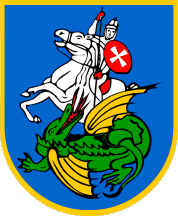 GODIŠNJI PLANUPRAVLJANJA IMOVINOMU VLASNIŠTVU GRADA PAGAZA 2021. GODINUPag, studeni 2020.SadržajPOPIS TABLICATablica 1. Trgovačka društva u (su)vlasništvu Grada Paga	5Tablica 2. Podaci o poslovnim prostorima u zakupu u vlasništvu Grada Paga	6Tablica 3. Podaci o nogometnom  igralištu na području Grada Paga te o vlasništvu nad njim, prema stanju u zemljišnim knjigama koncem 2018.	12Tablica 4. Podaci o vrijednosti nogometnog igrališta u vlasništvu Grada Paga koncem 2019. u kn	12Tablica 5. Podaci o nogometnom klubu i broju sportaša, korisnika nogometnog igrališta u vlasništvu Grada Paga, koncem 2018.	13Tablica 6. Podaci o rashodima Grada Paga, po osnovi upravljanja i raspolaganja nogometnim igralištima u vlasništvu Grada Paga u 2017., 2018. i 2019. godini	13Tablica 7.  Ciljevi u učinkovitosti upravljanja i raspolaganja nogometnim stadionima i igralištima u vlasništvu lokalnih jedinica	14Tablica 8. Podaci o nekretninama u vlasništvu Grada Paga namijenjene prodaji tijekom 2021. godine	16Tablica 9. Razvojni projekti Grada Paga	16Tablica 10. Nekretnine koje je Grad Pag zatražio od Ministarstva državne imovine	20Tablica 11. Nekretnine koje je Grad Pag dobio na dar od Ministarstva državne imovine	20Tablica 12. Pregled posebnih ciljeva i mjera	28POPIS SLIKASlika 1. Kaskadiranje strateškog cilja upravljanja imovinom Grada Paga	24UVODGrad Pag prvi put izrađuje Plan upravljanja imovinom u vlasništvu Grada Paga (dalje u tekstu Plan upravljanja za 2021. godinu) za razdoblje od godinu dana. Donošenje Godišnjeg plana upravljanja utvrđeno je člancima 15. i 19. Zakona o upravljanju državnom imovinom (»Narodne novine«, broj 52/18). Plan upravljanja određuje kratkoročne ciljeve i smjernice upravljanja imovinom Grada Paga, te provedbene mjere u svrhu provođenja Strategije, te mora sadržavati detaljnu analizu stanja upravljanja pojedinim oblicima imovine u vlasništvu Grada Paga i godišnje planove upravljanja pojedinim oblicima imovine u vlasništvu Grada Paga, i to:1.1. Godišnji plan upravljanja trgovačkim društvima u vlasništvu Grada PagaTrgovačka društva kojima je osnivač i suvlasnik Grad Pag veoma su važni za zapošljavanje, znatno pridonose cjelokupnoj gospodarskoj aktivnosti i pružaju usluge od javnog interesa s osobinama javnog dobra. Unatoč svom specifičnom karakteru, ona moraju prilagoditi svoju organizaciju i poslovanje izazovu konkurencije te učinkovito poslovati, a sve u skladu s principima tržišnog natjecanja.Bitna smjernica u Strategiji upravljanja i raspolaganja imovinom koja se odnosi na trgovačka društva u (su)vlasništvu Grada Paga je unapređenje korporativnog upravljanja i vršenje kontrola Grada Paga kao (su)vlasnika trgovačkog društva. Odgovornost za rezultate poslovanja trgovačkih društava u (su)vlasništvu Grada Paga uključuje složen proces aktivnosti uprava i nadzornih odbora, upravljačkih prava i odgovornosti.Grad Pag u okviru upravljanja vlasničkim udjelom trgovačkih društava obavlja sljedeće poslove:Kontinuirano prikuplja i analizira izvješća o poslovanju dostavljena od trgovačkih društavaSukladno Uredbi o sastavljanju i predaji izjave o fiskalnoj odgovornosti i izvještaja o primjeni fiskalnih pravila, predsjednici Uprava trgovačkih društava u (su)vlasništvu Grada Paga do 31. ožujka tekuće godine za prethodnu godinu dostavljaju načelniku Izjavu, popunjeni Upitnik, Plan otklanjanja slabosti i nepravilnosti, Izvješće o otklonjenim slabostima i nepravilnostima utvrđenima prethodne godine i Mišljenje unutarnjih revizora o sustavu financijskog upravljanja i kontrola za područja koja su bila revidirana.Tablica 1. Trgovačka društva u (su)vlasništvu Grada Paga1.2. Godišnji plan upravljanja i raspolaganja stanovima i poslovnim prostorima u vlasništvu Grada PagaPoslovni prostori su, prema odredbama Zakona o zakupu i kupoprodaji poslovnog prostora (»Narodne novine«, broj 125/11, 64/15, 112/18), poslovne zgrade, poslovne prostorije, garaže i garažna mjesta. Pod pojmom stanovi, podrazumijevaju se stanovi u vlasništvu lokalnih jedinica.Ciljevi upravljanja i raspolaganja poslovnim prostorima i stanovima u vlasništvu Grada Paga jesu sljedeći:Grad Pag mora na racionalan i učinkovit način upravljati poslovnim prostorima i stanovima na način da oni poslovni prostori i stanovi koji su potrebni Gradu Pagu budu stavljeni u funkciju koja će služiti njegovom racionalnijem i učinkovitijem funkcioniranju. Svi drugi stanovi i poslovni prostori moraju biti ponuđeni na tržištu bilo u formi najma, odnosno zakupa, bilo u formi njihove prodaje javnim natječajem.Ujednačiti standarde korištenja poslovnih prostora.Tablica 2. Podaci o poslovnim prostorima u zakupu u vlasništvu Grada Paga1.3. Godišnji plan upravljanja i raspolaganja građevinskim zemljištem u vlasništvu Grada PagaGrađevinsko zemljište je, prema odredbama Zakona o prostornom uređenju (»Narodne novine«, broj 153/13, 65/17, 114/18, 39/19, 98/19), zemljište koje je izgrađeno, uređeno ili prostornim planom namijenjeno za građenje građevina ili uređenje površina javne namjene.Građevinsko zemljište čini važan udio nekretnina u vlasništvu Grada Paga koji predstavlja veliki potencijal za investicije i ostvarivanje ekonomskog rasta. Aktivnosti u upravljanju i raspolaganju građevinskim zemljištem u vlasništvu Grada Paga podrazumijevaju i provođenje postupaka stavljanja tog zemljišta u funkciju: prodajom, osnivanjem prava građenja i prava služnosti, rješavanje imovinskopravnih odnosa, davanjem u zakup zemljišta te kupnjom nekretnina za korist Grada Paga, kao i drugim poslovima u vezi sa zemljištem u vlasništvu Grada Paga, ako upravljanje i raspolaganje njima nije u nadležnosti drugog tijela.1.3.1. Nerazvrstane cestePrema Zakonu o cestama (»Narodne novine«, broj 84/11, 22/13, 54/13, 148/13, 92/14, 110/19), nerazvrstane ceste su ceste koje se koriste za promet vozilima, koje svatko može slobodno koristiti na način i pod uvjetima određenim navedenim Zakonom i drugim propisima, a koje nisu razvrstane kao javne ceste u smislu navedenog Zakona. Nerazvrstane ceste su javno dobro u općoj uporabi u vlasništvu jedinice lokalne samouprave na čijem se području nalaze. Nerazvrstane ceste se ne mogu otuđiti iz vlasništva jedinice lokalne samouprave niti se na njoj mogu stjecati stvarna prava, osim prava služnosti i prava građenja radi građenja građevina sukladno odluci izvršnog tijela jedinice lokalne samouprave, pod uvjetima da ne ometaju odvijanje prometa i održavanje nerazvrstane ceste. Dio nerazvrstane ceste namijenjen pješacima (nogostup i slično) može se dati u zakup sukladno posebnim propisima, ako se time ne ometa odvijanje prometa, sigurnost kretanja pješaka i održavanje nerazvrstanih cesta. Nerazvrstane ceste upisuju se u zemljišne knjige kao javno dobro u općoj uporabi i kao neotuđivo vlasništvo jedinice lokalne samouprave.Gradsko vijeće na svojoj sjednici održanoj 26. studenog 2013. godine donijelo je Odluku o nerazvrstanim cestama na području Grada Paga („Službeni glasnik Grada Paga“, broj 13/13) kojom se uređuje upravljanje, građenje i održavanje nerazvrstanih cesta; vrsta, opseg i rokovi izvođenja radova redovitog i izvanrednog održavanja nerazvrstanih cesta te kontrola i nadzor nad izvođenjem tih radova; financiranje nerazvrstanih cesta; njihova zaštita te nadzor i kaznene odredbe na području Grada Paga. Registar nerazvrstanih cesta na području Grada Paga trenutno je u fazi izrade. 1.4. Godišnji plan upravljanja i raspolaganja nogometnim igralištima u vlasništvu Grada Paga	Prema odredbama Zakona o sportu (Narodne novine 71/06, 150/08, 124/10, 124/11, 86/12, 94/13, 85/15 i 19/16, 98/19, 47/20) (dalje u tekstu: Zakon), koji je stupio na snagu u lipnju 2006., sportske djelatnosti su od posebnog interesa za Republiku Hrvatsku, a razvoj sporta potiče se, između ostalog, izgradnjom i održavanjem sportskih građevina i financiranjem sporta sredstvima države i jedinica lokalne i područne (regionalne) samouprave. Sportskim građevinama smatraju se uređene i opremljene površine i građevine u kojima se provode sportske djelatnosti, a koje osim općih uvjeta propisanih posebnim propisima za te građevine zadovoljavaju i posebne uvjete, u skladu s odredbama Zakona. Republika Hrvatska i jedinice lokalne i područne (regionalne) samouprave utvrđuju javne potrebe u sportu i za njihovo ostvarivanje osiguravaju financijska sredstva iz svojih proračuna. Jedna od javnih potreba u sportu za koje se sredstva osiguravaju u državnom proračunu je poticanje planiranja i izgradnje sportskih građevina. Javne potrebe u sportu za koje se sredstva osiguravaju iz proračuna jedinica lokalne i područne (regionalne) samouprave su programi, odnosno aktivnosti, poslovi i djelatnosti koje obuhvaćaju, između ostalog, planiranje, izgradnju, održavanje i korištenje sportskih građevina značajnih za jedinicu lokalne i područne (regionalne) samouprave. Upravljanje javnim sportskim građevinama može se povjeriti sportskim klubovima i savezima, sportskoj zajednici, ustanovama i trgovačkim društvima registriranim za obavljanje sportske djelatnosti upravljanja i održavanja sportskih građevina. Hrvatski sabor na prijedlog Vlade Republike Hrvatske, koja prethodno pribavlja mišljenje Nacionalnog vijeća za sport, tijela jedinica lokalne i područne (regionalne) samouprave, pripadajućih sportskih zajednica i odgovarajućih sportskih saveza donosi mrežu sportskih građevina kojom se određuje plan izgradnje, obnove, održavanja i upravljanja sportskim građevinama. Pod pojmom nogometni stadioni i igrališta podrazumijevaju se sportske građevine s travnatim (prirodnim ili umjetnim) terenom za igranje tzv. velikog nogometa, duljine od 90 m do 120 m i širine od 45 m do 90 m, sa gledalištem ili bez njega.U svrhu ocjene učinkovitosti upravljanja i raspolaganja nogometnim stadionima i igralištima, utvrđeni su sljedeći ciljevi:provjeriti cjelovitost podataka o nogometnim stadionima i igralištimaprovjeriti normativno uređenje upravljanja i raspolaganja nogometnim stadionima i igralištimaprovjeriti upravlja li se i raspolaže nogometnim stadionima i igralištima u skladu s propisimaocijeniti ekonomske i financijske učinke upravljanja i raspolaganja nogometnim stadionima i igralištimaocijeniti efikasnost sustava unutarnjih kontrola pri upravljanju i raspolaganju nogometnim stadionima i igralištima.           Zakonski propisi, akti i dokumenti kojima je uređeno upravljanje i raspolaganje nogometnim stadionom i igralištem u vlasništvu Grada Paga:Zakon o sportu -  (»Narodne novine«, broj 71/06, 150/08, 124/10, 124/11, 86/12, 94/13, 85/15, 19/16, 98/19, 47/20), Uredba o unutarnjem ustrojstvu Središnjeg državnog ureda za šport (»Narodne novine«, broj 118/16),Uredba o izmjenama uredbe o unutarnjem ustrojstvu Središnjeg državnog ureda za šport (»Narodne novine«, broj 58/18),Pravilnik o načinu osnivanja, zadaćama, djelokrugu i načinu rada školskih športskih saveza (»Narodne novine«, broj 136/06), Pravilnik o mjerilima za dodjelu nagrada sportašima za sportska ostvarenja (»Narodne novine«, broj 46/14), Pravilnik o izmjenama i dopunama pravilnika o mjerilima za dodjelu nagrada sportašima za sportska ostvarenja (»Narodne novine«, broj 09/17).             Na temelju odredaba članaka 19. i 21. Zakona o Državnom uredu za reviziju (»Narodne novine«, broj 25/19), obavljena je revizija učinkovitosti upravljanja i raspolaganja nogometnim stadionima i igralištima u vlasništvu jedinica lokalne samouprave na području Zadarske županije (dalje u tekstu: Županija). Postupci revizije provedeni su od 03. prosinca 2018. do 12. srpnja 2019. godine.Prema odredbi članka 362. Zakona o vlasništvu i drugim stvarnim pravima (Narodne novine 91/96, 68/98, 137/99 - Odluka Ustavnog suda Republike Hrvatske, 22/00 - Odluka Ustavnog suda Republike Hrvatske, 73/00, 129/00, 114/01, 79/06, 141/06, 146/08, 38/09, 153/09, 143/12, 152/14, 81/15 - pročišćeni tekst i 94/17 - ispravak), smatra se da je vlasnik nekretnine u društvenom vlasništvu osoba koja je u zemljišnim knjigama upisana kao nositelj prava upravljanja, korištenja ili raspolaganja tom nekretninom, a vlasništvo Republike Hrvatske su sve stvari iz društvenog vlasništva na području Republike Hrvatske glede kojih nije utvrđeno u čijem su vlasništvu.           Prema odredbi članka 70. Zakona o upravljanju državnom imovinom (Narodne novine 52/18), do lipnja 2018. na snazi je bio Zakon o upravljanju i raspolaganju imovinom u vlasništvu Republike Hrvatske (Narodne novine 94/13, 130/14, 18/16 i 89/17), nekretnine koje su u zemljišnim knjigama upisane kao vlasništvo Republike Hrvatske i koje su se na dan 1. siječnja 2017. koristile kao sportska igrališta, temeljem ovog Zakona upisat će se u vlasništvo jedinica lokalne ili područne (regionalne) samouprave na čijem području se nalaze. Postupak izdavanja isprava podobnih za upis prava vlasništva uređen je Odlukom o postupku izdavanja isprava podobnih za upis prava vlasništva jedinica lokalne i područne (regionalne) samouprave i ustanova, koju je u srpnju 2018. donio ministar državne imovine.Na području Grada Paga nalazi se jedno nogometno igralište; Julovica koje se nalazi u vlasništvu Grada Paga i fizičkih osoba.  U tablici broj 3. daju se podaci o nogometnom igralištu na području Grada Paga te o vlasništvu nad njim, prema stanju u zemljišnim knjigama.Tablica 3. Podaci o nogometnom  igralištu na području Grada Paga te o vlasništvu nad njim, prema stanju u zemljišnim knjigama koncem 2018.Tablica 4. Podaci o vrijednosti nogometnog igrališta u vlasništvu Grada Paga koncem 2019. u kn	Grad Pag poduzeo je prethodnih godina radnje u cilju ozakonjenja objekata na nogometnom igralištu Julovica u Pagu, odnosno u lipnju 2013. podnio je zahtjev za izdavanje rješenja o izvedenom stanju. Na temelju rješenja o izvedenom stanju iz veljače 2018., ozakonjena je zgrada sa svlačionicama, sanitarnim prostorom i spremištem te drugi pripadajući objekti (tribina za gledatelje, zaštićen prostor zaigrače i suce, nogometno igralište i sabirna jama). Prema pisanom obrazloženju odgovorne osobe, spomenutim ozakonjenjem stvoreni su uvjeti za poduzimanje daljnjih radnji u cilju rješavanja imovinskopravnih odnosa.Grad Pag nije upisao nogometno igralište u Evidenciju imovine. Grad Pag održavanje nogometnog igrališta povjerio je vlastitom trgovačkom društvu za obavljanje komunalnih djelatnosti. Poslovi održavanja odnose se na sadnju i košnju trave, obilježavanje terena za igru, čišćenje nogometnog igrališta s pripadajućim objektima (svlačionice, sanitarni čvorovi i drugo), a troškovi održavanja podmiruju se na temelju ispostavljenih računa oobavljenim poslovima.  	Upravljanje i raspolaganje nogometnim stadionima i igralištimaUpravljanje i raspolaganje nogometnim stadionima i igralištima podrazumijeva pronalaženje optimalnih rješenja koja će dugoročno očuvati stadione i igrališta i generirati zadovoljavanje javnih potreba u sportu, odnosno nogometu. Prema podacima lokalnih jedinica, nogometni stadioni i igrališta dani su na korištenje nogometnim klubovima, kao sportskim udrugama građana, s ciljem poticanja i promicanja nogometa te uključivanja građana, osobito djece i mladeži, u bavljenje nogometom. U tablici broj 5. nalaze se podaci o nogometnim klubovima i broju sportaša, korisnika nogometnih igrališta u vlasništvu Grada Paga, koncem 2018.Tablica 5. Podaci o nogometnom klubu i broju sportaša, korisnika nogometnog igrališta u vlasništvu Grada Paga, koncem 2018.Tablica 6. Podaci o rashodima Grada Paga, po osnovi upravljanja i raspolaganja nogometnim igralištima u vlasništvu Grada Paga u 2017., 2018. i 2019. godini          U ostvarenju temeljnih dugoročnih ciljeva Grad Pag vodit će se preporukama koje su navedene u Izvješću o obavljenoj reviziji:nogometne stadione i igrališta u vlasništvu lokalnih jedinica upisati u registar imovine;kod davanja nogometnih stadiona i igrališta na upravljanje i korištenje nogometnim klubovima utvrditi međusobna prava i obveze lokalne jedinice i nogometnog kluba u pogledu načina upravljanja i korištenja, načina pokrića troškova upravljanja, nadzora nad upravljanjem i korištenjem i drugih elemenata od interesa za lokalne jedinice, u cilju očuvanja i unaprjeđenja funkcionalnosti i estetske vrijednosti nogometnih stadiona i igrališta;provoditi sustavnu analizu i vrednovati učinke obavljenih aktivnosti u vezi s upravljanjem i korištenjem nogometnih stadiona i igrališta, utjecajem upravljanja i korištenja nogometnih stadiona i igrališta na lokalnu zajednicu te utvrđivanjem načina na koje se upravljanje može unaprijediti te uvesti i primjenjivati kriterije i pokazatelje učinkovitosti i načela učinkovitog upravljanja i raspolaganja nogometnim stadionima i igralištima i drugom imovinom u vlasništvu lokalnih jedinica, s ciljem što učinkovitijeg upravljanja i raspolaganja;utvrditi ovlasti i odgovornosti pojedinih nositelja funkcija upravljanja i raspolaganja nogometnim stadionima i igralištima, nadzor nad upravljanjem i korištenjem stadiona i igrališta, izvještavanje o postignutim ciljevima i učincima upravljanja i korištenja te poduzimanje mjera u slučaju lošeg obavljanja poslova i neispunjavanja zadanih ciljeva, čime će se povećati odgovornost nositelja funkcija upravljanja za sustavno i učinkovito upravljanje javnim resursima i s time povezano zadovoljavanje javnih potreba. Za ocjenu učinkovitosti upravljanja i raspolaganja nogometnim igralištima utvrđeni su kriteriji koji proizlaze iz zakona i drugih propisa te poduzetih aktivnosti u vezi s upravljanjem i raspolaganjem nogometnim igralištima.Tablica 7.  Ciljevi u učinkovitosti upravljanja i raspolaganja nogometnim stadionima i igralištima u vlasništvu lokalnih jedinica1.5. Godišnji plan prodaje nekretnina u vlasništvu Grada PagaJedan od ciljeva u Strategiji je da Grad Pag mora na racionalan i učinkovit način upravljati svojim nekretninama na način da one nekretnine koje su potrebne Gradu Pagu budu stavljene u funkciju koja će služiti njegovu racionalnijem i učinkovitijem funkcioniranju. Sve druge nekretnine moraju biti ponuđene na tržištu bilo u formi najma, odnosno zakupa, bilo u formi njihove prodaje javnim natječajem. Tablica 8. Podaci o nekretninama u vlasništvu Grada Paga namijenjene prodaji tijekom 2021. godine1.6. Godišnji plan rješavanja imovinsko-pravnih i drugih odnosa vezanih uz projekte obnovljivih izvora energije te ostalih infrastrukturnih projekata, kao i eksploataciju mineralnih sirovina sukladno propisima koji uređuju ta područjaSukladno Zakonu o istraživanju i eksploataciji ugljikovodika (»Narodne novine«, broj 52/18, 52/19) jedinice lokalne samouprave u svojim razvojnim aktima planiranja usvajaju i sprovode ciljeve Strategije energetskog razvoja Republike Hrvatske. Temeljni energetski ciljevi su: sigurnost opskrbe energijom; konkurentnost energetskog sustava; održivost energetskog razvoja.Strategijom definiran je cilj rješavanja imovinskopravnih odnosa vezanih uz projekte obnovljivih izvora energije, infrastrukturnih projekata, kao i eksploataciju mineralnih sirovina, sukladno propisima koji uređuju ta područja: povećanje energetske učinkovitosti korištenjem prirodnih energetskih resursa te brži razvoj infrastrukturnih projekata.Prema Izvješću o obavljenoj reviziji - Gospodarenje mineralnim sirovinama na području Zadarske županije (Državni ured za reviziju, Područni ured Zadar, studeni 2016, Zadar) na području Grada Paga nalaze se eksploatacijska polja mineralnih sirovina, Gorica i Žestoko (tehničko-građevni kamen) i Pag i Dinjiška (morska sol). Sukladno Zakonu o uređivanju imovinskopravnih odnosa, u svrhu izgradnje infrastrukturnih građevina, osiguravaju se pretpostavke za učinkovitije provođenje projekata, vezano za izgradnju infrastrukturnih građevina od interesa za Republiku Hrvatsku i u interesu jedinica lokalne i područne (regionalne) samouprave, radi uspješnijeg sudjelovanja u kohezijskoj politici Europske unije i u korištenju sredstava iz fondova Europske unije. U tablici broj 9. navedeni su razvojni projekti Grada Paga.Tablica 9. Razvojni projekti Grada Paga1.7. Godišnji plan provođenja postupaka procjene imovine u vlasništvu Grada PagaProcjena vrijednosti nekretnina u Republici Hrvatskoj regulirana je Zakonom o procjeni vrijednosti nekretnina (»Narodne novine«, broj 78/15) koji je donesen 03. srpnja 2015. godine, a na snazi je od 25. srpnja 2015. godine.Strategijom definirani su sljedeći ciljevi provođenja postupaka procjene imovine u vlasništvu Grada Paga:Procjena potencijala imovine Grada Paga mora se zasnivati na snimanju, popisu i ocjeni realnog stanja;Uspostava jedinstvenog sustava i kriterija u procjeni vrijednosti pojedinog oblika imovine kako bi se poštivalo važeće zakonodavstvo i što transparentnije odredila njezina vrijednost.Grad Pag planira zatražiti procjene nekretnine tijekom 2021. godine kada se za to ukaže potreba. 1.8. Godišnji plan rješavanja imovinsko-pravnih odnosaJedan od osnovnih zadataka u rješavanju prijepora oko zahtjeva koje jedinice lokalne i područne samouprave imaju prema Republici Hrvatskoj je u rješavanju suvlasničkih odnosa u kojima se međusobno nalaze. U tom smislu potrebno je popisati sve nekretnine (stanove, poslovne prostore i građevinska zemljišta) na kojima postoji suvlasništvo.Jedinice lokalne samouprave koje su fizičkim osobama isplatile naknadu za zemljište oduzeto za vrijeme jugoslavenske komunističke vladavine, a koje je sukladno posebnom propisu postalo vlasništvo Republike Hrvatske po sili zakona.Grad Pag nije isplaćivao naknade za zemljišta oduzeta za vrijeme jugoslavenske komunističke vladavine, a koje je sukladno posebnom propisu postalo vlasništvo Republike Hrvatske po sili zakona.1.9. Godišnji plan vođenja evidencije imovine Grada Paga Jedna od pretpostavki upravljanja i raspolaganja imovinom je uspostava Evidencije imovine koja će se stalno ažurirati i kojim će se ostvariti internetska dostupnost i transparentnost u upravljanju imovinom. Stoga je jedan od prioritetnih ciljeva koji se navode u Strategiji formiranje Evidencije imovine kako bi se osigurali podaci o cjelokupnoj imovini odnosno resursima s kojima Grad Pag raspolaže. Evidencija imovine je sveobuhvatnost autentičnih i redovito ažuriranih pravnih, fizičkih, ekonomskih i financijskih podataka o imovini.Dana, 05. prosinca 2018. godine donesen je novi Zakon o središnjem registru državne imovine (»Narodne novine« broj 112/18) prema kojem su JLS obveznici dostave i unosa podataka u Središnji registar.Dostava podatka u Središnji registar propisana je Uredbom o Središnjem registru državne imovine (»Narodne novine«, broj 03/20) kojom se uređuje ustrojstvo i način vođenja, sadržaj Središnjeg registra državne imovine i način prikupljanja podataka za Središnji registar te podaci iz Središnjeg registra koji se javno ne objavljuju. U Središnjem registru prikupljaju se i evidentiraju podaci na temelju valjanih isprava i ostale dokumentacije koje će biti propisane Pravilnikom o tehničkoj strukturi podataka i načinu upravljanja Središnjim registrom. Grad Pag dostavit će podatke i postupiti sukladno navedenom Zakonu, čim dostava podataka u Središnji registar bude omogućena.1.10. Godišnji plan postupaka vezanih uz savjetovanje sa zainteresiranom javnošću i pravo na pristup informacijama koje se tiču upravljanja i raspolaganja imovinom u vlasništvu Grada PagaSukladno Zakonu o pravu na pristup informacijama (»Narodne novine«, broj 25/13, 85/15) Grad Pag na svojoj službenoj Internet stranici ima obvezu objavljivati:opće akte koje donosi, a koji se objavljuju i u Službenom glasniku Grada Paganacrte općih akata koje donosi u svrhu provedbe savjetovanja sa zainteresiranom javnošću godišnje planove, programe, strategije, upute, proračun, izvještaje o radu, financijska izvješća – na godišnjoj razini,zapise vezane uz lokalnu upravu i zaključke sa službenih sjednica Gradskog vijeća i službene dokumente usvojene na tim sjednicama,pozive za javne natječaje davanja u zakup imovine u vlasništvu Grada Paga.Kontinuiranom i redovitom objavom navedenih informacija na Internet stranici Grada Paga zainteresiranoj javnosti omogućava se uvid u rad Grada Paga te se povećava transparentnost i učinkovitost cjelokupnog sustava upravljanja imovinom u vlasništvu Grada Paga.1.11. Godišnji plan zahtjeva za darovanje nekretnina upućen Ministarstvu državne imovinePrema novom Zakonu o upravljanju državnom imovinom kada je to opravdano i obrazloženo razlozima poticanja gospodarskog napretka, socijalne dobrobiti građana i ujednačavanja gospodarskog i demografskog razvitka svih krajeva Republike Hrvatske, nekretninama se može raspolagati u korist jedinica lokalne i područne (regionalne) samouprave i bez naknade.Raspolaganje provodi se na zahtjev jedinica lokalne i područne (regionalne) samouprave na koju se prenosi ono pravo s kojim se postiže ista svrha, a koje je najpovoljnije za Republiku Hrvatsku.Ministarstvo će izdati ispravu podobnu za upis prava vlasništva na navedenim nekretninama jedinici lokalne i područne (regionalne) samouprave, odnosno ustanovi sukladno pravodobno podnesenim zahtjevima.Jedinice lokalne i područne (regionalne) samouprave, odnosno ustanove dužne su provesti sve pripremne i provedbene postupke uključujući i formiranje građevinskih čestica radi upisa vlasništva na spomenutim nekretninama u zemljišne knjige. Troškove tih postupaka snose jedinice lokalne i područne (regionalne) samouprave, odnosno ustanove.Tablica 10. Nekretnine koje je Grad Pag zatražio od Ministarstva državne imovineTablica 11. Nekretnine koje je Grad Pag dobio na dar od Ministarstva državne imovineNavedenim godišnjim planovima obuhvatit će se i ciljevi, smjernice i provedbene mjere upravljanja pojedinim oblikom imovine u vlasništvu Grada Paga u svrhu provođenja Strategije.Smjernice Strategije, a time i odrednica godišnjih planova jest pronalaženje optimalnih rješenja koja će dugoročno očuvati imovinu, čuvati interese Grada Paga i generirati gospodarski rast kako bi se osigurala kontrola, javni interes i pravično raspolaganje imovinom u Vlasništvu Grada Paga.Strategija, Plan upravljanja imovinom u vlasništvu Grada Paga i Izvješće o provedbi Plana upravljanja, tri su ključna i međusobno povezana dokumenta upravljanja i raspolaganja imovinom. Strategijom upravljanja i raspolaganja imovinom u vlasništvu Grada Paga za razdoblje od 2019. do 2025. godine (dalje u tekstu: Strategija) određeni su srednjoročni ciljevi i smjernice upravljanja imovinom uvažavajući pri tome gospodarske i razvojne interese Grada Paga. Planovi upravljanja imovinom u vlasništvu Grada Paga usklađeni su sa Strategijom, a sadrže detaljnu analizu stanja i razrađene planirane aktivnosti u upravljanju pojedinim oblicima imovine u vlasništvu Grada Paga.Plan upravljanja Gradsko vijeće Grada Paga donosi za razdoblje od godinu dana u tekućoj godini za sljedeću godinu. Pobliži obvezni sadržaj Plana upravljanja, podatke koje mora sadržavati i druga pitanja s tim u vezi, propisano je Uredbom o obveznom sadržaju plana upravljanja imovinom u vlasništvu Republike Hrvatske (»Narodne novine«, broj 24/14). Izvješće o provedbi Plana, kao treći ključni dokument upravljanja imovinom, dostavlja se do 30. rujna tekuće godine za prethodnu godinu Vijeću Grada Paga na usvajanje.Upravljanje imovinom kao ekonomski proces podrazumijeva evidenciju imovine, odnosno uvid u njen opseg i strukturu, računovodstveno priznavanje i procjenu njene vrijednosti, razmatranje varijantnih rješenja uporabe imovine, odlučivanje o uporabi, i analizu mogućnosti njene utrživosti u kratkom i dugom roku, odnosno upravljanje učincima od njene uporabe. Upravljanje nekretninama odnosi se na provedbu postupaka potrebnih za upravljanje nekretninama, sudjelovanje u oblikovanju prijedloga prostornih rješenja za nekretnine, tekućeg i investicijskog održavanja nekretnina, reguliranje vlasničkopravnog statusa nekretnine, ustupanje nekretnina na korištenje ustanovama i pravnim osobama za obavljanje poslova od javnog interesa te obavljanje drugih aktivnosti i poslova u skladu s propisima koji uređuju vlasništvo i druga stvarna prava.Raspolaganje imovinom podrazumijeva sklapanje pravnih poslova čija je posljedica prijenos, otuđenje ili ograničenje prava vlasništva u korist druge pravne ili fizičke osobe, kao što su prodaja, darovanje, osnivanje prava građenja, osnivanje prava služnosti, zakup, najam, razvrgnuće suvlasničkih zajednica, zamjena, koncesija, osnivanje prava zaloga na imovini ili na drugi način te davanje imovine na uporabu. Temeljni cilj Strategije jest učinkovito upravljati svim oblicima imovine u vlasništvu Grada Paga prema načelu učinkovitosti dobroga gospodara. U tu svrhu potrebno je aktivirati nekretnine u vlasništvu Grada Paga i staviti ih u funkciju gospodarskoga razvoja. Godišnji plan upravljanja imovinom Grada Paga za 2021. godinu, predstavlja dokument u kojem se putem mjera, projekata i aktivnosti razrađuju elementi strateškog planiranja postavljeni u Strategiji upravljanja imovinom Grada Paga za razdoblje 2019.-2025. Nadalje, za predložene aktivnosti u okviru Plana definiraju se pokazatelji rezultata, mjerne jedinice za pokazatelje rezultata, kao i polazne i ciljane vrijednosti mjernih jedinica. STRATEŠKO USMJERENJE UPRAVLJANJA GRADSKOM IMOVINOMStrateško usmjerenje Grada Paga sadrži definiran razvojni smjer i strateške ciljeve. Sukladno članku 2. Zakona o sustavu strateškog planiranja i upravljanja razvojem Republike Hrvatske (Narodne novine, br. 123/17.) razvojni smjer predstavlja najviši hijerarhijski segment strateškog okvira koji je ujedno primarni okvir razvoja i kojim se realizira vizija razvoja koja je detaljno definirana u Strategiji upravljanja i raspolaganja imovinom u vlasništvu Grada Paga za razdoblje od 2019. do 2025. godine. Misija je osnovna funkcija ili zadatak koja definira temeljnu jedinstvenu svrhu u kontekstu u kojem se potom oblikuje vizija, definiraju strateški i posebni ciljevi te razvijaju mjere, projekti i aktivnosti. Vizija je vrlo važan aspekt razvojnog smjera koji upućuje na kritični prijelaz iz trenutnog stanja u buduće željeno stanje uz definiranu misiju i vrijednosti, a kroz provedbu strategije.KASKADIRANJE STRATEŠKOG CILJA UPRAVLJANJA GRADSKOM IMOVINOMSukladno članku 2. Zakona o sustavu strateškog planiranja i upravljanja razvojem Republike Hrvatske (Narodne novine, br. 123/17.) strateški cilj predstavlja dugoročni, odnosno srednjoročni cilj kojim se izravno potiče ostvarenje definiranog razvojnog smjera. Strateški cilj, dakle, ima zadatak provedbe strateškog usmjerenja, uz racionalnu uporabu raspoloživih resursa. U Strategiji upravljanja i raspolaganja imovinom Grada Paga za razdoblje 2019.-2025. postavljen je strateški cilj upravljanja gradskom imovinom. Iz strateškog cilja upravljanja gradskom imovinom izvodi se sedam posebnih ciljeva upravljanja gradskom imovinom. Sukladno članku 2. Zakona o sustavu strateškog planiranja i upravljanja razvojem Republike Hrvatske poseban cilj je srednjoročni cilj definiran u nacionalnim planovima i planovima razvoja jedinica lokalne i područne (regionalne) samouprave kojim se ostvaruje strateški cilj iz strategije i poveznica s programom u državnom proračunu ili proračunu jedinice lokalne i područne (regionalne) samouprave. Posebni ciljevi upravljanja gradskom imovinom kao i programiranje pripadajućih mjera, projekata i aktivnosti predstavljaju provedbu strategije upravljanja gradskom imovinom. Posebni ciljevi biti će raščlanjeni u pogledu programiranja pripadajućih mjera, projekata i aktivnosti koje predstavljaju implementaciju posebnog cilja kao i neizravnu primjenu strateškog cilja. Također će biti prepoznati pokazatelji ishoda za posebne ciljeve kako bi se provedba upravljanja gradskom imovinom uspješno mogla pratiti te će biti identificirani i pokazatelji rezultata za mjere, projekte i aktivnosti koji se metodično razrađuju godišnjim planovima upravljanja gradskom imovinom kao operativnim dokumentima koji se temelje na Strategiji i kojima se provode elementi strateškog planiranja definirani u Strategiji.Slika 1. Kaskadiranje strateškog cilja upravljanja imovinom Grada Paga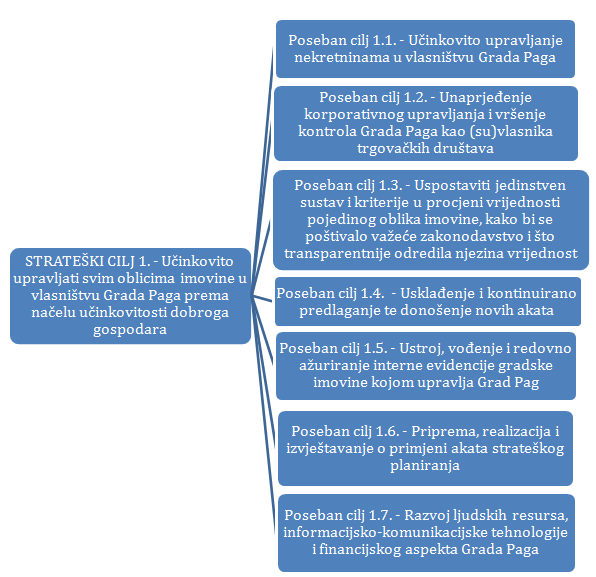 POSEBNI CILJEVI I MJERE – SISTEMATIZIRANI PRIKAZSukladno Strategiji upravljanja i raspolaganja gradskom imovinom za razdoblje 2019.-2025. u nastavku su prikazani posebni ciljevi i s njima povezane mjere koji su detaljno definirane u istoimenoj Strategiji. Nadalje, u nastavku su prikazana i područja upravljanja koja posebni ciljevi obuhvaćaju u Godišnjem planu upravljanja gradskom imovinom. POSEBAN CILJ 1.1. „UČINKOVITO UPRAVLJANJE NEKRETNINAMA U VLASNIŠTVU GRAD PAGA“ PROVODIT ĆE SE PUTEM SLJEDEĆIH MJERA:smanjenje portfelja nekretnina kojima upravlja Grad Pag putem prodaje, aktivacija neiskorištene i neaktivne gradske imovine putem zakupa (najma). U definiranju posebnog cilja „Učinkovito upravljanje nekretninama u vlasništvu Grada Paga“ kreće se od polazišta da su gradske nekretnine iznimno važan resurs kojim Grad Pag mora efikasno raspolagati u cilju realizacije društvenog, obrazovnog i kulturnog napretka te zaštite za buduće naraštaje. Nekretnine Grada Paga najvažniji su aspekt gradskog kapitala te je s istima potrebno postupati odgovorno od strane svih korisnika upravitelja i imatelja. Sve aktivnosti upravljanja i raspolaganja gradskom imovinom moraju se odvijati sukladno važećim zakonima i propisima. Segmenti upravljanja i pojavni oblici imovine koje ovaj poseban cilj obuhvaća u Godišnjem planu upravljanja gradskom imovinom su: - upravljanje fondom neaktivnih stanova (kuća) i poslovnih prostora te održavanje i korištenje objekata i ostalih nekretnina u vlasništvu Republike Hrvatske kojima upravlja i raspolaže jedinica lokalne (regionalne) samouprave. - upravljanje nefinancijskom gradskom imovinom i to: građevinskim zemljištem i građevinama, posebnim dijelovima nekretnina, na kojima je uspostavljeno vlasništvo Republike Hrvatske; poljoprivrednim zemljištima.  POSEBAN CILJ 1.2. „UNAPRJEĐENJE KORPORATIVNOG UPRAVLJANJA I VRŠENJE KONTROLA GRAD PAGA KAO (SU)VLASNIKA TRGOVAČKIH DRUŠTAVA“ PROVODIT ĆE SE PUTEM SLJEDEĆIH MJERA: implementiranje operativnih mjera upravljanja trgovačkim društvima u (su)vlasništvu Grada Paga,jačanje učinkovitosti poslovanja i praćenje poslovanja trgovačkih društava u (su)vlasništvu Grada Paga.  U definiranju posebnog cilja 1.2. polazi se od važnosti doprinosa povećanju razine transparentnosti i javnosti upravljanja trgovačkim društvima u (su)vlasništvu Grada što će u konačnici voditi jačanju gospodarske konkurentnosti Grada Paga te ostvarivanju infrastrukturnih, socijalnih i drugih javnih ciljeva. Područja upravljanja koja ovaj poseban cilj obuhvaća u Godišnjem planu upravljanja gradskom imovinom su: upravljanje dionicama i udjelima u trgovačkim društvima od posebnog interesa za Grad Pag.  POSEBAN CILJ 1.3. „USPOSTAVITI JEDINSTVEN SUSTAV I KRITERIJE U PROCJENI VRIJEDNOSTI POJEDINOG OBLIKA IMOVINE, KAKO BI SE POŠTIVALO VAŽEĆE ZAKONODAVSTVO I ŠTO TRANSPARENTNIJE ODREDILA NJEZINA VRIJEDNOST“ PROVODIT ĆE SE PUTEM SLJEDEĆE MJERE: snimanje, popis i ocjena realnog stanja imovine u vlasništvu Grada. U definiranju ovog posebnog cilja naglasak je stavljen na osiguranje transparentnosti tržišta nekretnina. Za sve nekretnine koje Grad Pag namjerava prodavati tijekom godine vršit će se procjena vrijednosti istih. Područja upravljanja koja ovaj poseban cilj obuhvaća u Godišnjem planu upravljanja gradskom imovinom je: utvrđivanje tržišne vrijednosti nekretnina u vlasništvu Grada Paga,izrada baze podataka radi osiguranja transparentnosti tržišta nekretnina. POSEBAN CILJ 1.4. „USKLAĐENJE I KONTINUIRANO PREDLAGANJE TE DONOŠENJE NOVIH AKATA“ PROVODIT ĆE SE PUTEM SLJEDEĆE MJERE: predlaganje izmjena i dopuna važećih akata te izrade prijedloga novih akata za poboljšanje upravljanja gradskom imovinom.U definiranju posebnog cilja „Usklađenje i kontinuirano predlaganje te donošenje novih akata“ polazi se od važnosti adekvatne regulacije upravljanja i raspolaganja imovinom u vlasništvu Grada Paga te potrebe za efikasnim, pojednostavljenim i transparentim postupanjem u okviru raspolaganja gradskom imovinom. Radi se o kontinuiranom procesu, koji nameće potrebu za dosljednom analizom postojećeg stanja te provedbom stalne regulacije u svrhu aktivacije neaktivne gradske imovine. Područja upravljanja koja ovaj poseban cilj obuhvaća u Godišnjem planu upravljanja gradskom imovinom je: otklanjanje nedostataka u postupanju s gradskom imovinom, uočavanje i otklanjanje dupliciranja poslova i preklapanja ovlasti, povećanje efikasnosti upravljanja gradskom imovinom. POSEBAN CILJ 1.5. „USTROJ, VOĐENJE I REDOVNO AŽURIRANJE INTERNE EVIDENCIJE GRADSKE IMOVINE KOJOM UPRAVLJA GRAD PAG“ PROVODIT ĆE SE PUTEM SLJEDEĆIH MJERA: funkcionalna uspostava Evidencije imovine Grada Paga,dostavljanje podataka i promjena predmetnih podataka u Središnji registar državne imovine.  U definiranju posebnog cilja „Ustroj, vođenje i redovno ažuriranje interne evidencije gradske imovine kojom upravlja Grad Pag“ interna evidencija imovine omogućava sveobuhvatnost autentičnih i redovito ažuriranih pravnih, fizičkih, ekonomskih i financijskih podataka o imovini. Interna evidencija gradske imovine kao upravljački sustav koji omogućava kvalitetno i razvidno donošenje odluka o načinima upravljanja gradskom imovinom kojom upravlja Grad Pag, Internetska dostupnost i transparentnost u upravljanju imovinom te Javnom objavom ostvarit će se bolji nadzor nad stanjem imovinom kojom Grad Pag raspolaže.Danom stupanja na snagu Zakona o Središnjem registru državne imovine (»Narodne novine«, broj 112/18), 22. prosinca 2018. Središnji državni ured za razvoj digitalnog društva (SDURDD) postalo je nadležno tijelo za vođenje Središnjeg registra, odnosno preuzelo je od Ministarstva državne imovine poslove vođenja Središnjeg registra, opremu, pismohranu i drugu dokumentaciju Ministarstva vezanu za vođenje Središnjeg registra, sredstva za rad, financijska sredstva te prava i obveze Ministarstva državne imovine vezane za vođenje Središnjeg registra, kao i državne službenike Ministarstva državne imovine koji su obavljali preuzete poslove vezane za Središnji registar. Dostava podatka u Središnji registar propisana je Uredbom o Središnjem registru državne imovine (»Narodne novine«, broj 03/20) kojom se uređuje ustrojstvo i način vođenja, sadržaj Središnjeg registra državne imovine i način prikupljanja podataka za Središnji registar te podaci iz Središnjeg registra koji se javno ne objavljuju. U Središnjem registru prikupljaju se i evidentiraju podaci na temelju valjanih isprava i ostale dokumentacije koje će biti propisane Pravilnikom o tehničkoj strukturi podataka i načinu upravljanja Središnjim registrom. Grad Pag dostavit će podatke i postupiti sukladno navedenom Zakonu, čim dostava podataka u Središnji registar bude omogućena.POSEBAN CILJ 1.6. „PRIPREMA, REALIZACIJA I IZVJEŠTAVANJE O PRIMJENI AKATA STRATEŠKOG PLANIRANJA“ PROVODIT ĆE SE PUTEM SLJEDEĆE MJERE: unaprjeđenje upravljanja gradskom imovinom putem akata strateškog planiranja. U definiranju posebnog cilja 1.6. „Priprema, realizacija i izvještavanje o primjeni akata strateškog planiranja“ polazi se od potrebe za unaprjeđenjem okvira strateškog planiranja u svrhu učinkovitog upravljanje gradskom imovinom. Područja upravljanja koja ovaj poseban cilj obuhvaća u Godišnjem planu upravljanja gradskom imovinom je: usvajanje Godišnjeg plana upravljanja imovinom, usvajanje Strategije upravljanja i raspolaganja imovinom,usvajanje ostalih strateških akata upravljanja imovinom. POSEBAN CILJ 1.7. „RAZVOJ LJUDSKIH RESURSA, INFORMACIJSKO-KOMUNIKACIJSKE TEHNOLOGIJE I FINANCIJSKOG ASPEKTA GRAD PAGA“ PROVODIT ĆE SE PUTEM SLJEDEĆIH MJERA: strateško upravljanje ljudskim resursima,poboljšanje informatizacije i digitalizacije,poboljšanje financijskog upravljanja. Poseban cilj „Razvoj ljudskih resursa, informacijsko-komunikacijske tehnologije i financijskog aspekta Grada Paga“ važna je podloga za uspješnu implementaciju prethodno opisanih ciljeva Strategije upravljanja imovinom Grada Paga za razdoblje 2019. - 2025.Tablica 12. Pregled posebnih ciljeva i mjeraPOSEBAN CILJ 1.1. - „Učinkovito upravljanje nekretninama u vlasništvu Grada Paga“POSEBAN CILJ 1.2. - „Unaprjeđenje korporativnog upravljanja i vršenje kontrola Grada Paga kao (su)vlasnika trgovačkih društava“POSEBAN CILJ 1.3. - „Uspostaviti jedinstven sustav i kriterije u procjeni vrijednosti pojedinog oblika imovine, kako bi se poštivalo važeće zakonodavstvo i što transparentnije odredila njezina vrijednost“POSEBAN CILJ 1.4. - „Usklađenje i kontinuirano predlaganje te donošenje novih akata“POSEBAN CILJ 1.5. - „Ustroj, vođenje i redovno ažuriranje interne evidencije gradske imovine kojom upravlja Grad Pag“POSEBAN CILJ 1.6. - „Priprema, realizacija i izvještavanje o primjeni akata strateškog planiranja“POSEBAN CILJ 1.7. - „Razvoj ljudskih resursa, informacijsko-komunikacijske tehnologije i financijskog aspekta Grada Paga“Trgovačko društvoSjedište društvaOIBTemeljni kapitalu knUkupni prihodi2019.Dobit/gubitak2019.Broj zaposlenih2019.% vlasništvaVODOVOD HRVATSKO PRIMORJE-JUŽNI OGRANAK d.o.o.Senj (Grad Senj)
Stara cesta 371631587007119.613.700,0010.078.841,00250.577,002124,22 %KOMUNALNO DRUŠTVO PAG d.o.o.Pag (Grad Pag)
Ulica braće Fabijanića 108382999002684.900,0011.838.952,00277.888,0030100 %PAG II d.o.o.Pag (Grad Pag)
Zadarska 23675448626420.000,005.066.893,00514.728,0011100 %ČISTOĆA PAG d.o.o.Pag (Grad Pag)
Ulica braće Fabijanića 11397301346120.000,009.002.482,001.504.526,0025100 %RADIO PAG d.o.o.Pag (Grad Pag)
Golija 213308346243420.000,00397.755,00-97.890,004100 %Poslovni prostorPovršina (m2)UgovorCijenaKorisnikTrg Petra Krešimira IV38,55--RanijeDruštvo paških čipkaricaTrg Petra Krešimira IV, prizemlje zgrade na k.č. 15968 k.o.Pag84,69( poslovni prostor,  skladišni prostor)--Ministarstvo pravosuđaZadarska 2dio k.č. 12699 k.o. Pag08.04.2019.-08.04.2024.1.073 kn bez PDV-a1073 kn bez PDV-aZadarska 414Na neodređenobez naknadeGradsko društvo crvenog križa PagI. Magazinkat.čest. 12223 k.o. Pag200-bez naknadeMuzej soliV. MagazinKat.čest. 12223 k.o. Pag379Do 20.06.2023.40.000,00 kngodišnjeHelena Grubišić, vl. UO „David“Šimuni, u dijelu zgrade na k.č. 2723/9 k.o. Kolan70( poslovni prostor,  skladišni prostor)Do 28.05.2023.45.650,00 kn godišnjeSonik d.o.o.„Vanga“Kat.čest. 12233/1 i 12233/2 k.o. Pag175,50(od čega  skladišni prostor)te pripadajuća terasa Do 01.10.2024.102.000,00 kn + PDVgodišnjeFortuna Nova j.d.o.o.Bana Jelačića 1Dio prizemlja zgrade na k.č. 14451 k.o. Pag102,30Do 01.04.2021.4.398,90 kn mjesečnoZadarska županijaBana Jelačića 1Dio prizemlja zgrade na k.č. 14451 k.o. Pag17,27Do 11.02.2021.742,61 kn mjesečnoDržavni zavod za statistikuBana Jelačića 1Dio prizemlja zgrade na k.č. 14451 k.o. Pag12,2701.06.2020. – 31.05.2025. 546,96 kn mjesečnoZadarska županijaBana Jelačića 1Dio prizemlja zgrade na k.č. 14451 k.o. Pag21,7401.06.2020. – 31.05.2025. 934,82 kn mjesečnoZadarska županijaBana Jelačića 1Dio prizemlja zgrade na k.č. 14451 k.o. Pag147,3901.06.2020. – 31.05.2025. 6.337,77 kn mjesečnoZadarska županijaStjepana Radića 2Čest.zem. 8564 k.o. Pag51,80
Do 16.02.2020.1.171,77 kn mjesečnoFrane Valentić, vl. UO „Ljubica“Poslovna zgrada u naselju Dinjiška , k.č. 2258/3 k.o. Dinjiška57Do 26.06.2020.2.100,00 kn mjesečnoĐurđica Donadićvl. UO„DINA“Vela ulica 12901.12.2020. – 01.12.2023. 2.000,00 kn mjesečnoIvan Macukić, vl. TO SpajkDio krova i dodatnog prostora zgrade na k.č. 12233/2 k.o. Pag20Do 05.04.2022.4.202,00 KN mjesečnoVIPnet d.o.o.Dio krova i dodatnog prostora zgrade na k.č. 12233/2 k.o. Pag20U postupku ugovaranja.-T-MOBILE HRVATSKA d.o.o.Branimirova obala, dio prizemlja zgrade na k.č. 15401 k.o. Pag120,30( poslovni prostor,  skladišni prostor)Do 14.09.2022.8.000,00 kn mjesečnoSUNTURIST PAGO d.o.o.Branimirova obala, dio prizemlja zgrade na k.č. 15401 k.o.Pag45,70( poslovni prostor,  skladišni prostor)Do 14.09.2022.7.000,00 kn mjesečnoADEA d.o.o.Dio zgrade Doma kulture, na k.č. 1313/9 k.o. Pag114,80Do 17.03.2022.344,40 kn mjesečnoRadio Pag d.o.o.Ulica kralja Zvonimira 19, prizemlje zgrade3615. lipnja 2023.16.224,00 kuna godišnjeLjubica JurčevićStjepana Radića bb, prizemlje zgrade na k.č.112Do 03.08.2024.3.016,00 kn mjesečnoZdravstvena ustanova Ljekarne ButkovićJurja Dalmatinca, prizemlje zgrade na k.č.50( poslovni prostor,  skladišni prostor)Na neodređenoBez naknadeMatica umirovljenika Pag i Matica Hrvatska PagA. Danielli 2, prizemlje zgrade, skladište26,79Do 29.11.2021.348,27 kn mjesečnoJosip BatkovićBranimirova obala 1, prizemlje zgrade253,83Na neodređenoBez naknadeRepublika Hrvatska, Ministarstvo financija-porezna upravaOd špitala bb, na prvom katu zgrade na k.č. 15632 k.o.Pag8Na neodređeno393,45 kuna mjesečnoUdruženje obrtnika PagOd špitala bb, na prvom katu zgrade na k.č. 15632 k.o.Pag12Na neodređenoBez naknadeMjesni odbor PagOd špitala bb, u prizemlju zgrade na k.č. 15632 k.o.PagPrizemlje zgradeNa neodređenoBez naknadeGradska knjižnica PagVela ulica 12,U prizemlju zgrade na kat.čest. 15443 k.o. Pag10Do 30.01.2022.2.001,00 kn/mjPaška sirana d.d. PagDio zgrade na kat.čest. 12230 (Kuglana) i kat.čest. 1223130 – poslovni prostor275 - zemljišteDo 15.05.2023.39.100,00 kn/godišnjeAdea d.o.o.Evidencije o nogometnom igralištu u vlasništvu Grada PagaEvidencije o nogometnom igralištu u vlasništvu Grada PagaEvidencije o nogometnom igralištu u vlasništvu Grada PagaEvidencije o nogometnom igralištu u vlasništvu Grada PagaEvidencije o nogometnom igralištu u vlasništvu Grada PagaEvidencije o nogometnom igralištu u vlasništvu Grada PagaKč.brK.o.Površina u m2NazivLokacijaVlasništvo prema stanju u zemljišnim knjigama13119/3Pag2708JulovicaPagGrad Pag13118Pag2368JulovicaPagGrad Pag13107Pag1269JulovicaPagfizička osoba- KURILIĆ MANDA Ž. ŠIMINA ROĐ. CRLJENKO ZVAN BORTOLON, PAG13108Pag1406JulovicaPagGrad Pag13119/2Pag1622JulovicaPagGrad Pag13117Pag1848JulovicaPagGrad PagPodaci o vrijednosti nogometnog i pomoćnog igrališta i svlačionice koncem 2019. u knPodaci o vrijednosti nogometnog i pomoćnog igrališta i svlačionice koncem 2019. u knPodaci o vrijednosti nogometnog i pomoćnog igrališta i svlačionice koncem 2019. u knPodaci o vrijednosti nogometnog i pomoćnog igrališta i svlačionice koncem 2019. u knPodaci o vrijednosti nogometnog i pomoćnog igrališta i svlačionice koncem 2019. u knVlasništvoNazivVrijednost nogometnog stadionaVrijednost nogometnog stadionaVrijednost nogometnog stadionaVlasništvoNazivNabavnaOtpisanaSadašnjaGrad PagJulovica4.673.574,111.107.688,383.565.885,73Podaci o nogometnom klubu i broju sportaša, korisnika nogometnog igrališta u vlasništvu Grada Paga, koncem 2018. Podaci o nogometnom klubu i broju sportaša, korisnika nogometnog igrališta u vlasništvu Grada Paga, koncem 2018. Podaci o nogometnom klubu i broju sportaša, korisnika nogometnog igrališta u vlasništvu Grada Paga, koncem 2018. Podaci o nogometnom klubu i broju sportaša, korisnika nogometnog igrališta u vlasništvu Grada Paga, koncem 2018. Podaci o nogometnom klubu i broju sportaša, korisnika nogometnog igrališta u vlasništvu Grada Paga, koncem 2018. Podaci o nogometnom klubu i broju sportaša, korisnika nogometnog igrališta u vlasništvu Grada Paga, koncem 2018. Podaci o nogometnom klubu i broju sportaša, korisnika nogometnog igrališta u vlasništvu Grada Paga, koncem 2018. Naziv nogometnog igralištaNogometni klubBroj sportašaBroj sportašaBroj sportašaBroj sportašaBroj sportašaNaziv nogometnog igralištaNogometni klubTićiPioniriSenioriVeteraniUkupnoJulovicaNK Pag1918272185Podaci o rashodima po osnovi upravljanja i raspolaganja nogometnim igralištima u vlasništvu Grada Paga u 2017. i 2018.Podaci o rashodima po osnovi upravljanja i raspolaganja nogometnim igralištima u vlasništvu Grada Paga u 2017. i 2018.Podaci o rashodima po osnovi upravljanja i raspolaganja nogometnim igralištima u vlasništvu Grada Paga u 2017. i 2018.Podaci o rashodima po osnovi upravljanja i raspolaganja nogometnim igralištima u vlasništvu Grada Paga u 2017. i 2018.Podaci o rashodima po osnovi upravljanja i raspolaganja nogometnim igralištima u vlasništvu Grada Paga u 2017. i 2018.Naziv GradaGodinaRashodiRashodiRashodiNaziv GradaGodinaOdržavanje i drugi rashodi poslovanjaKapitalna ulaganjaUkupnoGrad Pag2017.135.894,000,00135.894,00Grad Pag2018.324.498,000,00324.498,00Grad Pag2019.394.709,090,00394.709,09Grad PagUkupno855.101,090,00855.101,09CiljeviMjereKratko pojašnjenje mjeraEvidencije o nogometnom igralištuUstrojiti Evidenciju s cjelovitim podacima o nogometnim igralištimanogometna igrališta su evidentirana u poslovnim knjigama i iskazana je njihova vrijednost obavljen je godišnji popis imovine i obveza, popisom su obuhvaćena nogometna igrališta u vlasništvu lokalne jedinice te je njihovo knjigovodstveno stanje usklađeno sa stvarnim stanjem utvrđenim popisom ustrojena je Evidencija imovine koja sadrži podatke bitne za upravljanje i raspolaganje nogometnim igralištempodaci o nogometnom igralištu u analitičkim knjigovodstvenim evidencijama i Evidenciji imovine su usklađeni u zemljišnim knjigama i katastru je upisano vlasništvo, odnosno posjed lokalne jedinice nad nogometnim igralištem Normativno uređenje upravljanja i raspolaganja nogometnim igralištemJedinica lokalne samouprave će normativno urediti upravljanje i raspolaganje nogometnim igralištima,utvrdit će se način upravljanja i raspolaganja te izvještavanja o upravljanju i raspolaganju nogometnim igralištemprimjenjivat će se utvrđeni način upravljanja i korištenja te izvještavanja o upravljanju i raspolaganju nogometnim igralištemdonijet će se godišnji plan upravljanja i raspolaganja nogometnim igralištem u sklopu sa godišnjem planom upravljanja imovinom jedinice lokalne samouprave nogometno igralište je registrirano za domaća i međunarodna nogometna natjecanjaUpravljanje i raspolaganje nogometnim igralištemNogometnim igralištem upravlja se i raspolaže pažnjom dobrog gospodaranogometno igralištem privedeno je svrsi, odnosno koristi se za predviđenu namjenu lokalna jedinica ostvaruje prihode od korištenja nogometnog igrališta (prodaja, zakup, najam, koncesija) postupci prodaje i davanja u zakup, najam ili koncesiju provedeni su u skladu s propisima rashodi ostvareni po osnovi upravljanja i raspolaganja nogometnim igralištem izvršeni su namjenski vodi se ažurna evidencija o ostvarenim prihodima i rashodima po osnovi upravljanja i raspolaganja nogometnim igralištemanaliziraju se i vrednuju učinci upravljanja i raspolaganja nogometnim igralištem te se poduzimaju mjere i aktivnosti s ciljem povećanja pozitivnih i smanjenja negativnih učinakaNadzor nad upravljanjem i raspolaganjem nogometnim igralištemUspostaviti učinkovit sustav unutarnjih kontrola u svrhu praćenja upravljanja i raspolaganja nogometnim igralištempropisat će se ovlasti i odgovornosti u vezi s upravljanjem i raspolaganjem nogometnim igralištemuredit će se načini postupanja, odnosno donijet će se procedure u vezi s prodajom, davanjem u zakup ili najam i drugim oblicima upravljanja i raspolaganja nogometnim igralištem, od donošenja odluka do evidentiranja u poslovnim knjigama i vrednovanja ostvarenih učinaka Popis nekretnina koje su za prodajuPopis nekretnina koje su za prodajuPopis nekretnina koje su za prodajuPopis nekretnina koje su za prodajuBr. česticeK.o.Površina u m²Kultura2694/218Kolan380Jaž (dvorište, garaža)ProjektiRazdoblje provedbeUređenje magazina soli2019. – 2021.Uređenje Kneževog dvora2019. – 2021.Kula Skrivanat2019. – 2021.Izrada suhozidne čipke2019. – 2020.Uređenje palače Matasović2019. – 2021.Uređenje Doma kulture Pag2019. – 2021.Dvorana „Kuća vjetra“2019. – 2020.Izgradnja i uređenje tenis terena2019. – 2020.Uređenje nogometnog igrališta2019. – 2021.Uređenje groblja2019. – 2021.Igradnja i uređenje nerazvrstanih cesta2019. – 2021.Projekti prometnih površina2019. – 2021.Autobusni kolodvor2019. – 2021.Gradska tržnica2019. – 2021.Uređenje luke Pag2019. – 2021.Uređenje biciklističkih staza2019. – 2021.Projekt popločavanja ulica2019. – 2021.Uređenje prostora Uhlinac2019. – 2021.Uređenje šetnica i plaža2019. – 2021.Uređenje ulaza u Grad Pag2019. – 2021.Postavljanje i uređenje dječjih igrališta2019. – 2021.Opremanje javnih površina2019. – 2021.Uređenje platoa – stara riva2019. – 2021.Nekretnine koje je Grad Pag zatražio od Ministarstva državne imovine Nekretnine koje je Grad Pag zatražio od Ministarstva državne imovine Nekretnine koje je Grad Pag zatražio od Ministarstva državne imovine Br. česticeK.o.Opis nekretnine /Razlog za darovanje8691/1, 8695/1, 8696, 8697, 8699/2, 8699/5, 8700 i 8701PagNekretnine koje se nalaze u obuhvatu planirane poslovne zone „Proboj“12680/1 i 12680/2 PagIzgradnja autobusnog kolodvoraNekretnine koje je Grad Pag dobio na dar od Ministarstva državne imovineNekretnine koje je Grad Pag dobio na dar od Ministarstva državne imovineNekretnine koje je Grad Pag dobio na dar od Ministarstva državne imovineBr. česticeK.o.Opis nekretnine /Razlog za darovanje16137PagKula skrivanat – nije darovana, već je dana na korištenje Dio 2357/2 DinjškaU naravi predstavlja Ljubačku utvrdu Fortica – također dana na korištenjeSTRATEŠKI CILJ UPRAVLJANJA GRADSKOM IMOVINOMODRŽIVO, EKONOMIČNO I TRANSPARENTNO UPRAVLJANJE I RASPOLAGANJE IMOVINOM U VLASNIŠTVU GRADA PAGAPOSEBNI CILJEVIMJEREPoseban cilj 1.1. „Učinkovito upravljanje nekretninama u vlasništvu Grada Paga“Smanjenje portfelja nekretnina kojima upravlja Grad Pag putem prodajePoseban cilj 1.1. „Učinkovito upravljanje nekretninama u vlasništvu Grada Paga“Aktivacija neiskorištene i neaktivne gradske imovine putem zakupa (najma)Poseban cilj 1.2. „Unaprjeđenje korporativnog upravljanja i vršenje kontrola Grada Paga kao (su)vlasnika trgovačkih društava“Implementiranje operativnih mjera upravljanja trgovačkim društvima u (su)vlasništvu Grada PagaPoseban cilj 1.2. „Unaprjeđenje korporativnog upravljanja i vršenje kontrola Grada Paga kao (su)vlasnika trgovačkih društava“Jačanje učinkovitosti poslovanja i praćenje poslovanja trgovačkih društava u (su)vlasništvu Grada PagaPoseban cilj 1.3. „Uspostaviti jedinstven sustav i kriterije u procjeni vrijednosti pojedinog oblika imovine, kako bi se poštivalo važeće zakonodavstvo i što transparentnije odredila njezina vrijednost“Snimanje, popis i ocjena realnog stanja imovine u vlasništvu GradaPoseban cilj 1.4. „Usklađenje i kontinuirano predlaganje te donošenje novih akata“Predlaganje izmjena i dopuna važećih akata te izrade prijedloga novih akata za poboljšanje upravljanja gradskom imovinomPoseban cilj 1.5. „Ustroj, vođenje i redovno ažuriranje interne evidencije gradske imovine kojom upravlja Grad Pag“Funkcionalna uspostava Evidencije imovine Grad PagaPoseban cilj 1.5. „Ustroj, vođenje i redovno ažuriranje interne evidencije gradske imovine kojom upravlja Grad Pag“Dostavljanje podataka i promjena predmetnih podataka u Središnji registar državne imovinePoseban cilj 1.6. „Priprema, realizacija i izvještavanje o primjeni akata strateškog planiranja“Unaprjeđenje upravljanja gradskom imovinom putem akata strateškog planiranjaPoseban cilj 1.7. „Razvoj ljudskih resursa, informacijsko-komunikacijske tehnologije i financijskog aspekta Grada Paga“Strateško upravljanje ljudskim resursimaPoseban cilj 1.7. „Razvoj ljudskih resursa, informacijsko-komunikacijske tehnologije i financijskog aspekta Grada Paga“Poboljšanje informatizacije i digitalizacijePoseban cilj 1.7. „Razvoj ljudskih resursa, informacijsko-komunikacijske tehnologije i financijskog aspekta Grada Paga“Poboljšanje financijskog upravljanjaPRILOG 1: POSEBAN CILJ 1.1.  „Učinkovito upravljanje nekretninama u vlasništvu Grada Paga“Razdoblje: siječanj – prosinac 2021.POSLOVNI PROSTORIPRILOG 1: POSEBAN CILJ 1.1.  „Učinkovito upravljanje nekretninama u vlasništvu Grada Paga“Razdoblje: siječanj – prosinac 2021.POSLOVNI PROSTORIPRILOG 1: POSEBAN CILJ 1.1.  „Učinkovito upravljanje nekretninama u vlasništvu Grada Paga“Razdoblje: siječanj – prosinac 2021.POSLOVNI PROSTORIPRILOG 1: POSEBAN CILJ 1.1.  „Učinkovito upravljanje nekretninama u vlasništvu Grada Paga“Razdoblje: siječanj – prosinac 2021.POSLOVNI PROSTORIPRILOG 1: POSEBAN CILJ 1.1.  „Učinkovito upravljanje nekretninama u vlasništvu Grada Paga“Razdoblje: siječanj – prosinac 2021.POSLOVNI PROSTORIPRILOG 1: POSEBAN CILJ 1.1.  „Učinkovito upravljanje nekretninama u vlasništvu Grada Paga“Razdoblje: siječanj – prosinac 2021.POSLOVNI PROSTORIPRILOG 1: POSEBAN CILJ 1.1.  „Učinkovito upravljanje nekretninama u vlasništvu Grada Paga“Razdoblje: siječanj – prosinac 2021.POSLOVNI PROSTORIPRILOG 1: POSEBAN CILJ 1.1.  „Učinkovito upravljanje nekretninama u vlasništvu Grada Paga“Razdoblje: siječanj – prosinac 2021.POSLOVNI PROSTORIPRILOG 1: POSEBAN CILJ 1.1.  „Učinkovito upravljanje nekretninama u vlasništvu Grada Paga“Razdoblje: siječanj – prosinac 2021.POSLOVNI PROSTORIPRILOG 1: POSEBAN CILJ 1.1.  „Učinkovito upravljanje nekretninama u vlasništvu Grada Paga“Razdoblje: siječanj – prosinac 2021.POSLOVNI PROSTORIMJERAPRAVNO/UPRAVNI INSTRUMENTI PROVEDBE MJEREAKTIVNOSTI/NAČIN OSTVARENJAAKTIVNOSTI/NAČIN OSTVARENJAOPIS AKTIVNOSTIPOKAZATELJI REZULTATAMJERNA JEDINICA ZA POKAZATELJ REZULTATAPOLAZNA I CILJANA VRIJEDNOST MJERNE JEDINICEPROJEKTOPIS PROJEKTAAktivacija neiskorištene i neaktivne gradske imovine putem zakupa (najma)Zakon o upravljanju državnom imovinom (»Narodne novine«, broj 52/18)Zakon o procjeni vrijednosti nekretnina (»Narodne novine«, broj 78/15)Zakon o zakupu i kupoprodaji poslovnog prostora (»Narodne novine«, broj 125/11, 64/15, 112/18)Zakon o uređivanju imovinskopravnih odnosa u svrhu izgradnje infrastrukturnih građevina (»Narodne novine«, broj 80/11)Statut Grada Paga (Službeni glasnik Grada Paga broj 05/09, 09/10, 03/13 i 02/16)Odluka o poslovnim prostorima u vlasništvu Grada Paga (Službeni glasnik Grada Paga broj 04/14 i 02/16)Odluka o davanju na povremeno korištenje prostora u vlasništvu Grada (Službeni glasnik Grada Paga 07/16)1. Sklapanje ugovora o zakupu s udrugama, trgovačkim društvima i ostalim potencijalnim korisnicima1. Sklapanje ugovora o zakupu s udrugama, trgovačkim društvima i ostalim potencijalnim korisnicimaPotpisivanje ugovora o zakupu s fizičkom ili pravnom osobom koja nema nepodmirenu obvezu prema državnom proračunu ili JL(R)SBroj sklopljenih ugovora o zakupu poslovnih prostoraBrojPolazna (33)Ciljana (36)Davanje poslovnog prostora u zakup u svrhu obavljanja poslovnih djelatnostiU okviru izdanih poslovnih prostora obavljat će se poslovne djelatnostiSmanjenje portfelja nekretnina kojima upravlja Grad Pag putem prodajeZakon o upravljanju državnom imovinom (»Narodne novine«, broj 52/18)Zakon o procjeni vrijednosti nekretnina (»Narodne novine«, broj 78/15)Zakon o zakupu i kupoprodaji poslovnog prostora (»Narodne novine«, broj 125/11, 64/15, 112/18)Zakon o uređivanju imovinskopravnih odnosa u svrhu izgradnje infrastrukturnih građevina (»Narodne novine«, broj 80/11)Statut Grada Paga (Službeni glasnik Grada Paga broj 05/09, 09/10, 03/13 i 02/16)Odluka o poslovnim prostorima u vlasništvu Grada Paga (Službeni glasnik Grada Paga broj 04/14 i 02/16)Odluka o davanju na povremeno korištenje prostora u vlasništvu Grada (Službeni glasnik Grada Paga 07/16)1. Sklapanje ugovora o kupoprodaji temeljem provedenog javnog natječaja (javno nadmetanje/javno prikupljanje ponuda) ili neposrednom pogodbom1. Sklapanje ugovora o kupoprodaji temeljem provedenog javnog natječaja (javno nadmetanje/javno prikupljanje ponuda) ili neposrednom pogodbomKupoprodaja – javni natječaj – sastavljanje popisa poslovnih prostora namijenjenih prodaji, prikupljanje i obrada dokumentacije, procjena vrijednosti nekretnine, donošenje oduke o prodaji temeljem provedenog javnog prikupljanja ponuda, provedba javnog natječaja, donošenje odluke o prodaji najpovoljnijem ponuditelju, sklapanje kupoprodajnog ugovora, primopredaja poslovnog prostora kupcu, ažuriranje interne evidencije imovineBroj sklopljenih kupoprodajnihugovoraBrojPolazna (4)Ciljana (4)PRILOG 1a: POSEBAN CILJ 1.1. „Učinkovito upravljanje nekretninama u vlasništvu Grada Paga“Razdoblje: siječanj – prosinac 2021.STANOVIPRILOG 1a: POSEBAN CILJ 1.1. „Učinkovito upravljanje nekretninama u vlasništvu Grada Paga“Razdoblje: siječanj – prosinac 2021.STANOVIPRILOG 1a: POSEBAN CILJ 1.1. „Učinkovito upravljanje nekretninama u vlasništvu Grada Paga“Razdoblje: siječanj – prosinac 2021.STANOVIPRILOG 1a: POSEBAN CILJ 1.1. „Učinkovito upravljanje nekretninama u vlasništvu Grada Paga“Razdoblje: siječanj – prosinac 2021.STANOVIPRILOG 1a: POSEBAN CILJ 1.1. „Učinkovito upravljanje nekretninama u vlasništvu Grada Paga“Razdoblje: siječanj – prosinac 2021.STANOVIPRILOG 1a: POSEBAN CILJ 1.1. „Učinkovito upravljanje nekretninama u vlasništvu Grada Paga“Razdoblje: siječanj – prosinac 2021.STANOVIPRILOG 1a: POSEBAN CILJ 1.1. „Učinkovito upravljanje nekretninama u vlasništvu Grada Paga“Razdoblje: siječanj – prosinac 2021.STANOVIPRILOG 1a: POSEBAN CILJ 1.1. „Učinkovito upravljanje nekretninama u vlasništvu Grada Paga“Razdoblje: siječanj – prosinac 2021.STANOVIPRILOG 1a: POSEBAN CILJ 1.1. „Učinkovito upravljanje nekretninama u vlasništvu Grada Paga“Razdoblje: siječanj – prosinac 2021.STANOVIPRILOG 1a: POSEBAN CILJ 1.1. „Učinkovito upravljanje nekretninama u vlasništvu Grada Paga“Razdoblje: siječanj – prosinac 2021.STANOVIMJERAPRAVNO/UPRAVNI INSTRUMENTI PROVEDBE MJEREAKTIVNOSTI/NAČIN OSTVARENJAAKTIVNOSTI/NAČIN OSTVARENJAOPIS AKTIVNOSTIPOKAZATELJI REZULTATAMJERNA JEDINICA ZA POKAZATELJ REZULTATAPOLAZNA I CILJANA VRIJEDNOST MJERNE JEDINICEPROJEKTOPIS PROJEKTAAktivacija neiskorištene i neaktivne gradske imovine putem zakupa (najma)Zakon o upravljanju državnom imovinom (»Narodne novine«, broj 52/18)Zakon o procjeni vrijednosti nekretnina (»Narodne novine«, broj 78/15)Zakon o uređivanju imovinskopravnih odnosa u svrhu izgradnje infrastrukturnih građevina (»Narodne novine«, broj 80/11)Statut Grada Paga (Službeni glasnik Grada Paga broj 05/09, 09/10, 03/13 i 02/16)1. Sklapanje ugovora o najmu stanova1. Sklapanje ugovora o najmu stanovaPotpisivanje ugovora o najmu s fizičkom ili pravnom osobom koja nema nepodmirenu obvezu prema državnom proračunu ili JL(R)SBroj sklopljenih ugovora o najmu stanovaBrojPolazna (0)Ciljana (0)Smanjenje portfelja nekretnina kojima upravlja Grad Pag putem prodajeZakon o upravljanju državnom imovinom (»Narodne novine«, broj 52/18)Zakon o procjeni vrijednosti nekretnina (»Narodne novine«, broj 78/15)Zakon o uređivanju imovinskopravnih odnosa u svrhu izgradnje infrastrukturnih građevina (»Narodne novine«, broj 80/11)Statut Grada Paga (Službeni glasnik Grada Paga broj 05/09, 09/10, 03/13 i 02/16)1. Sklapanje ugovora o kupoprodaji temeljem provedenog javnog natječaja (javno nadmetanje/javno prikupljanje ponuda) ili neposrednom pogodbom1. Sklapanje ugovora o kupoprodaji temeljem provedenog javnog natječaja (javno nadmetanje/javno prikupljanje ponuda) ili neposrednom pogodbomKupoprodaja – javni natječaj – sastavljanje popisa stanova namijenjenih prodaji, prikupljanje i obrada dokumentacije, procjena vrijednosti nekretnine, donošenje oduke o prodaji temeljem provedenog javnog prikupljanja ponuda, provedba javnog natječaja, donošenje odluke o prodaji najpovoljnijem ponuditelju, sklapanje kupoprodajnog ugovora, primopredaja stana kupcu, ažuriranje interne evidencije imovineBroj sklopljenih kupoprodajnihugovoraBrojPolazna (0)Ciljana (0)PRILOG 1b: POSEBAN CILJ 1.1. „Učinkovito upravljanje nekretninama u vlasništvu Grada Paga“Razdoblje: siječanj – prosinac 2021.GRAĐEVINSKA I POLJOPRIVREDNA ZEMLJIŠTAPRILOG 1b: POSEBAN CILJ 1.1. „Učinkovito upravljanje nekretninama u vlasništvu Grada Paga“Razdoblje: siječanj – prosinac 2021.GRAĐEVINSKA I POLJOPRIVREDNA ZEMLJIŠTAPRILOG 1b: POSEBAN CILJ 1.1. „Učinkovito upravljanje nekretninama u vlasništvu Grada Paga“Razdoblje: siječanj – prosinac 2021.GRAĐEVINSKA I POLJOPRIVREDNA ZEMLJIŠTAPRILOG 1b: POSEBAN CILJ 1.1. „Učinkovito upravljanje nekretninama u vlasništvu Grada Paga“Razdoblje: siječanj – prosinac 2021.GRAĐEVINSKA I POLJOPRIVREDNA ZEMLJIŠTAPRILOG 1b: POSEBAN CILJ 1.1. „Učinkovito upravljanje nekretninama u vlasništvu Grada Paga“Razdoblje: siječanj – prosinac 2021.GRAĐEVINSKA I POLJOPRIVREDNA ZEMLJIŠTAPRILOG 1b: POSEBAN CILJ 1.1. „Učinkovito upravljanje nekretninama u vlasništvu Grada Paga“Razdoblje: siječanj – prosinac 2021.GRAĐEVINSKA I POLJOPRIVREDNA ZEMLJIŠTAPRILOG 1b: POSEBAN CILJ 1.1. „Učinkovito upravljanje nekretninama u vlasništvu Grada Paga“Razdoblje: siječanj – prosinac 2021.GRAĐEVINSKA I POLJOPRIVREDNA ZEMLJIŠTAPRILOG 1b: POSEBAN CILJ 1.1. „Učinkovito upravljanje nekretninama u vlasništvu Grada Paga“Razdoblje: siječanj – prosinac 2021.GRAĐEVINSKA I POLJOPRIVREDNA ZEMLJIŠTAPRILOG 1b: POSEBAN CILJ 1.1. „Učinkovito upravljanje nekretninama u vlasništvu Grada Paga“Razdoblje: siječanj – prosinac 2021.GRAĐEVINSKA I POLJOPRIVREDNA ZEMLJIŠTAPRILOG 1b: POSEBAN CILJ 1.1. „Učinkovito upravljanje nekretninama u vlasništvu Grada Paga“Razdoblje: siječanj – prosinac 2021.GRAĐEVINSKA I POLJOPRIVREDNA ZEMLJIŠTAMJERAPRAVNO/UPRAVNI INSTRUMENTI PROVEDBE MJEREPRAVNO/UPRAVNI INSTRUMENTI PROVEDBE MJEREAKTIVNOSTI/NAČIN OSTVARENJAOPIS AKTIVNOSTIPOKAZATELJI REZULTATAMJERNA JEDINICA ZA POKAZATELJ REZULTATAPOLAZNA I CILJANA VRIJEDNOST MJERNE JEDINICEPROJEKTOPIS PROJEKTAAktivacija neiskorištene i neaktivne gradske imovine putem zakupa (najma)Zakon o upravljanju državnom imovinom (»Narodne novine«, broj 52/18)Zakon o procjeni vrijednosti nekretnina (»Narodne novine«, broj 78/15)Zakon o prostornom uređenju (»Narodne novine«, broj 153/13, 65/17, 114/18, 39/19, 98/19)Zakon o gradnji (»Narodne novine«, broj 153/13, 20/17, 39/19)Zakon o poljoprivrednom zemljištu (»Narodne novine«, broj 20/18, 115/18, 98/19)Zakon o šumama (»Narodne novine«, broj 68/18, 115/18, 98/19)Statut Grada Paga (Službeni glasnik Grada Paga broj 05/09, 09/10, 03/13 i 02/16)Odluka o grobljima na području Grada Paga (Službeni glasnik Grada Paga 02/16)Odluka o zabrani izvođenja građevinskih radova tijekom turističke sezone (Službeni glasnik Grada Paga 13/15)Odluka o donošenju Programa raspolaganja poljoprivrednim zemljištem u  vlasništvu Republike Hrvatske za područje Grada Paga (Službeni glasnik Grada Paga 05/18)Zakon o upravljanju državnom imovinom (»Narodne novine«, broj 52/18)Zakon o procjeni vrijednosti nekretnina (»Narodne novine«, broj 78/15)Zakon o prostornom uređenju (»Narodne novine«, broj 153/13, 65/17, 114/18, 39/19, 98/19)Zakon o gradnji (»Narodne novine«, broj 153/13, 20/17, 39/19)Zakon o poljoprivrednom zemljištu (»Narodne novine«, broj 20/18, 115/18, 98/19)Zakon o šumama (»Narodne novine«, broj 68/18, 115/18, 98/19)Statut Grada Paga (Službeni glasnik Grada Paga broj 05/09, 09/10, 03/13 i 02/16)Odluka o grobljima na području Grada Paga (Službeni glasnik Grada Paga 02/16)Odluka o zabrani izvođenja građevinskih radova tijekom turističke sezone (Službeni glasnik Grada Paga 13/15)Odluka o donošenju Programa raspolaganja poljoprivrednim zemljištem u  vlasništvu Republike Hrvatske za područje Grada Paga (Službeni glasnik Grada Paga 05/18)1. Sklapanje ugovora o zakupu poljoprivrednih zemljišta u vlasništvu Grada PagaPotpisivanje ugovora o zakupu s fizičkom ili pravnom osobom koja nema nepodmirenu obvezu prema državnom proračunu ili JL(R)SBroj sklopljenih ugovora o zakupu poljoprivrednih zemljištaBrojPolazna (0)Ciljana (5)Smanjenje portfelja nekretnina kojima upravlja Grad Pag putem prodajeZakon o upravljanju državnom imovinom (»Narodne novine«, broj 52/18)Zakon o procjeni vrijednosti nekretnina (»Narodne novine«, broj 78/15)Zakon o prostornom uređenju (»Narodne novine«, broj 153/13, 65/17, 114/18, 39/19, 98/19)Zakon o gradnji (»Narodne novine«, broj 153/13, 20/17, 39/19)Zakon o poljoprivrednom zemljištu (»Narodne novine«, broj 20/18, 115/18, 98/19)Zakon o šumama (»Narodne novine«, broj 68/18, 115/18, 98/19)Statut Grada Paga (Službeni glasnik Grada Paga broj 05/09, 09/10, 03/13 i 02/16)Odluka o grobljima na području Grada Paga (Službeni glasnik Grada Paga 02/16)Odluka o zabrani izvođenja građevinskih radova tijekom turističke sezone (Službeni glasnik Grada Paga 13/15)Odluka o donošenju Programa raspolaganja poljoprivrednim zemljištem u  vlasništvu Republike Hrvatske za područje Grada Paga (Službeni glasnik Grada Paga 05/18)Zakon o upravljanju državnom imovinom (»Narodne novine«, broj 52/18)Zakon o procjeni vrijednosti nekretnina (»Narodne novine«, broj 78/15)Zakon o prostornom uređenju (»Narodne novine«, broj 153/13, 65/17, 114/18, 39/19, 98/19)Zakon o gradnji (»Narodne novine«, broj 153/13, 20/17, 39/19)Zakon o poljoprivrednom zemljištu (»Narodne novine«, broj 20/18, 115/18, 98/19)Zakon o šumama (»Narodne novine«, broj 68/18, 115/18, 98/19)Statut Grada Paga (Službeni glasnik Grada Paga broj 05/09, 09/10, 03/13 i 02/16)Odluka o grobljima na području Grada Paga (Službeni glasnik Grada Paga 02/16)Odluka o zabrani izvođenja građevinskih radova tijekom turističke sezone (Službeni glasnik Grada Paga 13/15)Odluka o donošenju Programa raspolaganja poljoprivrednim zemljištem u  vlasništvu Republike Hrvatske za područje Grada Paga (Službeni glasnik Grada Paga 05/18)1. Sklapanje ugovora o kupoprodaji građevinskog zemljišta temeljem provedenog javnog natječaja (javno nadmetanje/javno prikupljanje ponuda) ili neposrednom pogodbomKupoprodaja – javni natječaj – sastavljanje popisa građevinskih zemljišta namijenjenih prodaji, prikupljanje i obrada dokumentacije, procjena vrijednosti nekretnine, donošenje oduke o prodaji temeljem provedenog javnog prikupljanja ponuda, provedba javnog natječaja, donošenje odluke o prodaji najpovoljnijem ponuditelju, sklapanje kupoprodajnog ugovora, primopredaja građevinskog zemljišta kupcu, ažuriranje interne evidencije imovineBroj sklopljenih kupoprodajnihugovoraBrojPolazna (0)Ciljana (0)PRILOG 2: POSEBAN CILJ 1.2. „Unaprjeđenje korporativnog upravljanja i vršenje kontrola Grada Paga kao (su)vlasnika trgovačkih društava“Razdoblje: siječanj – prosinac 2021.PRILOG 2: POSEBAN CILJ 1.2. „Unaprjeđenje korporativnog upravljanja i vršenje kontrola Grada Paga kao (su)vlasnika trgovačkih društava“Razdoblje: siječanj – prosinac 2021.PRILOG 2: POSEBAN CILJ 1.2. „Unaprjeđenje korporativnog upravljanja i vršenje kontrola Grada Paga kao (su)vlasnika trgovačkih društava“Razdoblje: siječanj – prosinac 2021.PRILOG 2: POSEBAN CILJ 1.2. „Unaprjeđenje korporativnog upravljanja i vršenje kontrola Grada Paga kao (su)vlasnika trgovačkih društava“Razdoblje: siječanj – prosinac 2021.PRILOG 2: POSEBAN CILJ 1.2. „Unaprjeđenje korporativnog upravljanja i vršenje kontrola Grada Paga kao (su)vlasnika trgovačkih društava“Razdoblje: siječanj – prosinac 2021.PRILOG 2: POSEBAN CILJ 1.2. „Unaprjeđenje korporativnog upravljanja i vršenje kontrola Grada Paga kao (su)vlasnika trgovačkih društava“Razdoblje: siječanj – prosinac 2021.PRILOG 2: POSEBAN CILJ 1.2. „Unaprjeđenje korporativnog upravljanja i vršenje kontrola Grada Paga kao (su)vlasnika trgovačkih društava“Razdoblje: siječanj – prosinac 2021.PRILOG 2: POSEBAN CILJ 1.2. „Unaprjeđenje korporativnog upravljanja i vršenje kontrola Grada Paga kao (su)vlasnika trgovačkih društava“Razdoblje: siječanj – prosinac 2021.PRILOG 2: POSEBAN CILJ 1.2. „Unaprjeđenje korporativnog upravljanja i vršenje kontrola Grada Paga kao (su)vlasnika trgovačkih društava“Razdoblje: siječanj – prosinac 2021.MJERAPRAVNO/UPRAVNI INSTRUMENTI PROVEDBE MJEREAKTIVNOSTI/NAČIN OSTVARENJAOPIS AKTIVNOSTIPOKAZATELJI REZULTATAMJERNA JEDINICA ZA POKAZATELJ REZULTATAPOLAZNA I CILJANA VRIJEDNOST MJERNE JEDINICEPROJEKTOPIS PROJEKTAImplementiranje operativnih mjera upravljanja trgovačkim društvima u (su)vlasništvu Grada PagaZakon o upravljanju državnom imovinom (»Narodne novine«, broj 52/18)Zakon o pravu na pristup informacijama (»Narodne novine«, broj 25/13, 85/15)1. Prikupljati i analizirati izvješća o poslovanju dostavljena od trgovačkih društavaZaprimanje i analiziranje financijskih izvještaja, Izjave o fiskalnoj odgovornosti, popunjenog Upitnika, Plana otklanjanja slabosti i nepravilnosti te Izvješća o otklonjenim slabostima i nepravilnostima utvrđenima prethodne godineBroj prikupljenih izvještajaBrojPolazna (12)Ciljana (12)Implementiranje operativnih mjera upravljanja trgovačkim društvima u (su)vlasništvu Grada PagaZakon o upravljanju državnom imovinom (»Narodne novine«, broj 52/18)Zakon o pravu na pristup informacijama (»Narodne novine«, broj 25/13, 85/15)2. Donošenje Odluke o ustroju registra imenovanih članova nadzornih odbora i uprava društvaPopunjavati i ažurirati Registar imenovanih članova nadzornih odbora i uprava trgovačkih društava te ga objaviti na Internet straniciBroj donesenih odlukaBrojPolazna (4)Ciljana (4)Jačanje učinkovitosti poslovanja i praćenje poslovanja trgovačkih društava u (su)vlasništvu Grada PagaZakon o upravljanju državnom imovinom (»Narodne novine«, broj 52/18)Zakon o pravu na pristup informacijama (»Narodne novine«, broj 25/13, 85/15)1. Definiranje adekvatne i pravovremene komunikacije vlasničkih očekivanja prema predstavničkim tijelima trgovačkih društavaRazvoj aktivne komunikacije s predstavničkim tijelima Prihodi od dobiti trgovačkih društavaPrihodi od dobiti trgovačkih društavaPolazna (240.000)Ciljana (260.000)20% od prihoda od parkinga20% od prihoda od parkingaJačanje učinkovitosti poslovanja i praćenje poslovanja trgovačkih društava u (su)vlasništvu Grada PagaZakon o upravljanju državnom imovinom (»Narodne novine«, broj 52/18)Zakon o pravu na pristup informacijama (»Narodne novine«, broj 25/13, 85/15)2. Zaprimanje, obrada i analiza godišnjih i srednjoročnih planova dostavljenih od strane trgovačkih društava od posebnog interesa za Grad PagPravodobno i potpuno informiranje o poslovanju trgovačkih društava u (su)vlasništvu Grada PagaBroj zaprimljenih planovaBrojPolazna (2)Ciljana (2)PRILOG 3: POSEBAN CILJ 1.3. „Uspostaviti jedinstven sustav i kriterije u procjeni vrijednosti pojedinog oblika imovine, kako bi se poštivalo važeće zakonodavstvo i što transparentnije odredila njezina vrijednost“Razdoblje: siječanj – prosinac 2021.PRILOG 3: POSEBAN CILJ 1.3. „Uspostaviti jedinstven sustav i kriterije u procjeni vrijednosti pojedinog oblika imovine, kako bi se poštivalo važeće zakonodavstvo i što transparentnije odredila njezina vrijednost“Razdoblje: siječanj – prosinac 2021.PRILOG 3: POSEBAN CILJ 1.3. „Uspostaviti jedinstven sustav i kriterije u procjeni vrijednosti pojedinog oblika imovine, kako bi se poštivalo važeće zakonodavstvo i što transparentnije odredila njezina vrijednost“Razdoblje: siječanj – prosinac 2021.PRILOG 3: POSEBAN CILJ 1.3. „Uspostaviti jedinstven sustav i kriterije u procjeni vrijednosti pojedinog oblika imovine, kako bi se poštivalo važeće zakonodavstvo i što transparentnije odredila njezina vrijednost“Razdoblje: siječanj – prosinac 2021.PRILOG 3: POSEBAN CILJ 1.3. „Uspostaviti jedinstven sustav i kriterije u procjeni vrijednosti pojedinog oblika imovine, kako bi se poštivalo važeće zakonodavstvo i što transparentnije odredila njezina vrijednost“Razdoblje: siječanj – prosinac 2021.PRILOG 3: POSEBAN CILJ 1.3. „Uspostaviti jedinstven sustav i kriterije u procjeni vrijednosti pojedinog oblika imovine, kako bi se poštivalo važeće zakonodavstvo i što transparentnije odredila njezina vrijednost“Razdoblje: siječanj – prosinac 2021.PRILOG 3: POSEBAN CILJ 1.3. „Uspostaviti jedinstven sustav i kriterije u procjeni vrijednosti pojedinog oblika imovine, kako bi se poštivalo važeće zakonodavstvo i što transparentnije odredila njezina vrijednost“Razdoblje: siječanj – prosinac 2021.PRILOG 3: POSEBAN CILJ 1.3. „Uspostaviti jedinstven sustav i kriterije u procjeni vrijednosti pojedinog oblika imovine, kako bi se poštivalo važeće zakonodavstvo i što transparentnije odredila njezina vrijednost“Razdoblje: siječanj – prosinac 2021.PRILOG 3: POSEBAN CILJ 1.3. „Uspostaviti jedinstven sustav i kriterije u procjeni vrijednosti pojedinog oblika imovine, kako bi se poštivalo važeće zakonodavstvo i što transparentnije odredila njezina vrijednost“Razdoblje: siječanj – prosinac 2021.MJERAPRAVNO/UPRAVNI INSTRUMENTI PROVEDBE MJEREAKTIVNOSTI/NAČIN OSTVARENJAOPIS AKTIVNOSTIPOKAZATELJI REZULTATAMJERNA JEDINICA ZA POKAZATELJ REZULTATAPOLAZNA I CILJANA VRIJEDNOST MJERNE JEDINICEPROJEKTOPIS PROJEKTASnimanje, popis i ocjena realnog stanja imovine u vlasništvu GradaZakon o upravljanju državnom imovinom (»Narodne novine«, broj 52/18)Zakon o procjeni vrijednosti nekretnina (»Narodne novine«, broj 78/15)Pravilnik o informacijskom sustavu tržišta nekretnina (»Narodne novine«, broj 114/15, 122/15)Pravilnik o metodama procjene vrijednosti nekretnina (»Narodne novine«, broj 105/15)Uputa o priznavanju, mjerenju i evidentiranju imovine u vlasništvu Republike Hrvatske – Ministarstvo financija1. Sklapanje okvirnog ugovora sa sudskim vještakom građevinske struke (procjeniteljem)Prodaji nekretnina prethodi procjena tržišne vrijednosti nekretnine koju utvrđuje ovlašteni sudski vještak građevinske struke. Procjenu može obavljati ovlašteni sudski vještak s kojim je sklopljen okvirni ugovor za izradu elaborata o procjeni tržišne vrijednosti nekretnina.Broj izdanih narudžbenica godišnjeBroj Polazna (4)Ciljana (4)Izdavanje narudžbenica u svrhu suradnje s ovlaštenim procjeniteljem s ciljem procjene nekretnina namijenjenih prodajiIzdavanje narudžbenica u svrhu suradnje s ovlaštenim procjeniteljem s ciljem procjene nekretnina namijenjenih prodajiSnimanje, popis i ocjena realnog stanja imovine u vlasništvu GradaZakon o upravljanju državnom imovinom (»Narodne novine«, broj 52/18)Zakon o procjeni vrijednosti nekretnina (»Narodne novine«, broj 78/15)Pravilnik o informacijskom sustavu tržišta nekretnina (»Narodne novine«, broj 114/15, 122/15)Pravilnik o metodama procjene vrijednosti nekretnina (»Narodne novine«, broj 105/15)Uputa o priznavanju, mjerenju i evidentiranju imovine u vlasništvu Republike Hrvatske – Ministarstvo financija2. Procjena (utvrđivanje) vrijednosti nekretnina namijenjenih prodajiPribližne vrijednosti zemljišta utvrđuju se kao općenite, prosječne vrijednosti zemljišta na temelju podataka iz zbirke kupoprodajnih cijena, primarno ovisno o namjeni površina, načinu korištenja i uređenju površina, kategoriji i lokaciji te o drugim obilježjima nekretnina. Pri utvrđivanju približnih vrijednosti ne uzimaju se u obzir doprinosi. Ako ne postoji dovoljan broj poredbenih kupoprodajnih cijena na promatranom području, približna vrijednost može se utvrditi deduktivnom metodom ili komparativnom analizom s drugim područjem. Približna vrijednost zemljišta iskazuje se kao iznos u kunama po četvornome metru površine za uzor-česticu. Ako je to u skladu s postojećim običajima u uobičajenom poslovnom prometu, približna vrijednost može se iskazati i kao iznos u eurima po četvornome metru površine za uzor-česticu.Broj procijenjenih nekretninaBrojPolazna (4)Ciljana (4)Procjena nekretnina za prodajuProcjena nekretnina za prodajuSnimanje, popis i ocjena realnog stanja imovine u vlasništvu GradaZakon o upravljanju državnom imovinom (»Narodne novine«, broj 52/18)Zakon o procjeni vrijednosti nekretnina (»Narodne novine«, broj 78/15)Pravilnik o informacijskom sustavu tržišta nekretnina (»Narodne novine«, broj 114/15, 122/15)Pravilnik o metodama procjene vrijednosti nekretnina (»Narodne novine«, broj 105/15)Uputa o priznavanju, mjerenju i evidentiranju imovine u vlasništvu Republike Hrvatske – Ministarstvo financija3. Izrada procjembenog elaborataDokument kojim se procjena vrijednosti nekretnina jasno i transparentno prezentira u pisanom obliku, a obuhvaća nalaz i mišljenje stalnoga sudskog vještaka za procjenu nekretnina ili procjenu stalnoga sudskog procjenitelja. Sadržaj i oblik elaborata mora se izraditi sukladno zakonskim propisima i aktima te uputama iz ugovora sklopljenog s izabranim sudskim vještakom. Ako se procjembeni elaborat izrađuje za procjenu vrijednosti naknade za potpuno izvlaštenu nekretninu ili za djelomično izvlaštenu nekretninu, za procjenu naknade za ustanovljenje zakupa i za procjenu naknade za ustanovljenje služnosti, za svaku će se nekretninu koja je predmet tog pravnog posla izraditi zasebni procjembeni elaborat.Broj izrađenih elaborata godišnjeBrojPolazna (5)Ciljana (10)Procjembeni elaboratIzrađen procjembeni elaborat za čestice namijenjene prodajiPRILOG 4: POSEBAN CILJ 1.4. „Usklađenje i kontinuirano predlaganje te donošenje novih akata“Razdoblje: siječanj – prosinac 2021.PRILOG 4: POSEBAN CILJ 1.4. „Usklađenje i kontinuirano predlaganje te donošenje novih akata“Razdoblje: siječanj – prosinac 2021.PRILOG 4: POSEBAN CILJ 1.4. „Usklađenje i kontinuirano predlaganje te donošenje novih akata“Razdoblje: siječanj – prosinac 2021.PRILOG 4: POSEBAN CILJ 1.4. „Usklađenje i kontinuirano predlaganje te donošenje novih akata“Razdoblje: siječanj – prosinac 2021.PRILOG 4: POSEBAN CILJ 1.4. „Usklađenje i kontinuirano predlaganje te donošenje novih akata“Razdoblje: siječanj – prosinac 2021.PRILOG 4: POSEBAN CILJ 1.4. „Usklađenje i kontinuirano predlaganje te donošenje novih akata“Razdoblje: siječanj – prosinac 2021.PRILOG 4: POSEBAN CILJ 1.4. „Usklađenje i kontinuirano predlaganje te donošenje novih akata“Razdoblje: siječanj – prosinac 2021.PRILOG 4: POSEBAN CILJ 1.4. „Usklađenje i kontinuirano predlaganje te donošenje novih akata“Razdoblje: siječanj – prosinac 2021.PRILOG 4: POSEBAN CILJ 1.4. „Usklađenje i kontinuirano predlaganje te donošenje novih akata“Razdoblje: siječanj – prosinac 2021.MJERAPRAVNO/UPRAVNI INSTRUMENTI PROVEDBE MJEREAKTIVNOSTI/NAČIN OSTVARENJAOPIS AKTIVNOSTIPOKAZATELJI REZULTATAMJERNA JEDINICA ZA POKAZATELJ REZULTATAPOLAZNA I CILJANA VRIJEDNOST MJERNE JEDINICEPROJEKTOPIS PROJEKTAPredlaganje izmjena i dopuna važećih akata te izrade prijedloga novih akata za poboljšanje upravljanja gradskom imovinomZakon o upravljanju državnom imovinom (»Narodne novine«, broj 52/18)Zakon o procjeni učinaka propisa (»Narodne novine« broj 44/17)Zakon o pravu na pristup informacijama (»Narodne novine«, broj 25/13, 85/15)1. Analiza postojećih akata u području upravljanja gradskom imovinom i poticanje izmjene i dopune istihIzrada izmjena i dopuna nacrta akata te provedba savjetovanja sa zainteresiranom javnošćuPrijedlog novih akataBrojPolazna (0)Ciljana (2)Akti i OdlukeAkti i Odluke vezani za upravljanje imovinomPredlaganje izmjena i dopuna važećih akata te izrade prijedloga novih akata za poboljšanje upravljanja gradskom imovinomZakon o upravljanju državnom imovinom (»Narodne novine«, broj 52/18)Zakon o procjeni učinaka propisa (»Narodne novine« broj 44/17)Zakon o pravu na pristup informacijama (»Narodne novine«, broj 25/13, 85/15)2. Participacija u postupcima izrade prijedloga novih akata ili izmjene i dopune postojećihUsklađenje propisa sa odredbama kojima se uređuje upravljanje gradskom imovinomBroj izdanih mišljenja na zaprimljene akteBrojPolazna (18)Ciljana (18)Akti i OdlukeAkti i Odluke vezani za upravljanje imovinomPredlaganje izmjena i dopuna važećih akata te izrade prijedloga novih akata za poboljšanje upravljanja gradskom imovinomZakon o upravljanju državnom imovinom (»Narodne novine«, broj 52/18)Zakon o procjeni učinaka propisa (»Narodne novine« broj 44/17)Zakon o pravu na pristup informacijama (»Narodne novine«, broj 25/13, 85/15)3. Participacija u radu stručnih radnih skupina Gradske uprave Grada PagaSudjelovanje u radu radnih skupina za izradu prijedloga akataBroj sudjelovanjaBrojPolazna (18)Ciljana (18)Akti i OdlukeAkti i Odluke vezani za upravljanje imovinomPredlaganje izmjena i dopuna važećih akata te izrade prijedloga novih akata za poboljšanje upravljanja gradskom imovinomZakon o upravljanju državnom imovinom (»Narodne novine«, broj 52/18)Zakon o procjeni učinaka propisa (»Narodne novine« broj 44/17)Zakon o pravu na pristup informacijama (»Narodne novine«, broj 25/13, 85/15)3. Participacija u radu stručnih radnih skupina Gradske uprave Grada PagaUsvajanje dokumenata na sjednici Gradskog vijećaBroj usvojenih akataBrojPolazna (0)Ciljana (2)Akti i OdlukeAkti i Odluke vezani za upravljanje imovinomPRILOG 5: POSEBAN CILJ 1.5. „Ustroj, vođenje i redovno ažuriranje interne evidencije gradske imovine kojom upravlja Grad Pag“Razdoblje: siječanj – prosinac 2021.PRILOG 5: POSEBAN CILJ 1.5. „Ustroj, vođenje i redovno ažuriranje interne evidencije gradske imovine kojom upravlja Grad Pag“Razdoblje: siječanj – prosinac 2021.PRILOG 5: POSEBAN CILJ 1.5. „Ustroj, vođenje i redovno ažuriranje interne evidencije gradske imovine kojom upravlja Grad Pag“Razdoblje: siječanj – prosinac 2021.PRILOG 5: POSEBAN CILJ 1.5. „Ustroj, vođenje i redovno ažuriranje interne evidencije gradske imovine kojom upravlja Grad Pag“Razdoblje: siječanj – prosinac 2021.PRILOG 5: POSEBAN CILJ 1.5. „Ustroj, vođenje i redovno ažuriranje interne evidencije gradske imovine kojom upravlja Grad Pag“Razdoblje: siječanj – prosinac 2021.PRILOG 5: POSEBAN CILJ 1.5. „Ustroj, vođenje i redovno ažuriranje interne evidencije gradske imovine kojom upravlja Grad Pag“Razdoblje: siječanj – prosinac 2021.PRILOG 5: POSEBAN CILJ 1.5. „Ustroj, vođenje i redovno ažuriranje interne evidencije gradske imovine kojom upravlja Grad Pag“Razdoblje: siječanj – prosinac 2021.PRILOG 5: POSEBAN CILJ 1.5. „Ustroj, vođenje i redovno ažuriranje interne evidencije gradske imovine kojom upravlja Grad Pag“Razdoblje: siječanj – prosinac 2021.PRILOG 5: POSEBAN CILJ 1.5. „Ustroj, vođenje i redovno ažuriranje interne evidencije gradske imovine kojom upravlja Grad Pag“Razdoblje: siječanj – prosinac 2021.MJERAPRAVNO/UPRAVNI INSTRUMENTI PROVEDBE MJEREAKTIVNOSTI/NAČIN OSTVARENJAOPIS AKTIVNOSTIPOKAZATELJI REZULTATAMJERNA JEDINICA ZA POKAZATELJ REZULTATAPOLAZNA I CILJANA VRIJEDNOST MJERNE JEDINICEPROJEKTOPIS PROJEKTAFunkcionalna uspostava Evidencije imovine Grada PagaZakon o upravljanju državnom imovinom (»Narodne novine«, broj 52/18)Zakon o središnjem registru državne imovine (»Narodne novine« broj 112/18)Uredba o Registru državne imovine (»Narodne novine«, broj 55/11)1. Klasifikacija imovine i standardizacija podataka o imoviniKlasifikacija imovine u izrađenoj internoj evidenciji imovine po utvrđenim odredbamaPojavni oblici gradske imovine u internim evidencijama%Pojavni oblici nekretnina Polazna (993)Ciljana (993)Pojavni oblici financijske imovine (dionice, poslovni udjeli, vrijednosni papiri) Polazna (5)Ciljana (5)Pojavni oblici pokretnina(automobil) Polazna (2)Ciljana (2)Projekt Implementacija upravljanja imovinomIzrada Evidencije imovineFunkcionalna uspostava Evidencije imovine Grada PagaZakon o upravljanju državnom imovinom (»Narodne novine«, broj 52/18)Zakon o središnjem registru državne imovine (»Narodne novine« broj 112/18)Uredba o Registru državne imovine (»Narodne novine«, broj 55/11)2. Redovito ažuriranje i objava podataka o imovini u internoj evidenciji imovine Grada PagaVođenje evidencije gradske imovineKontinuirano ažuriranje i objava podataka u internoj evidencijiBrojPojavni oblici nekretnina Polazna (993)Ciljana (993)Pojavni oblici financijske imovine (dionice, poslovni udjeli, vrijednosni papiri) Polazna (5)Ciljana (5)Pojavni oblici pokretnina(automobil) Polazna (2)Ciljana (2)Projekt Implementacija upravljanja imovinomIzrada Evidencije imovineDostavljanje podataka i promjena predmetnih podataka u Središnji registar državne imovineZakon o upravljanju državnom imovinom (»Narodne novine«, broj 52/18)Zakon o središnjem registru državne imovine (»Narodne novine« broj 112/18)Uredba o Registru državne imovine (»Narodne novine«, broj 55/11)1. Jednom mjesečno slanje podataka o imovini u Središnji registar državne imovineMjesečno ažuriranje podatka o imovini i dostava u Središnji registar državne imovineBroj ažuriranjaBrojPolazna (0)Ciljana (12)Projekt Implementacija upravljanja imovinomIzrada Evidencije imovinePRILOG 6: POSEBAN CILJ 1.6. „Priprema, realizacija i izvještavanje o primjeni akata strateškog planiranja“Razdoblje: siječanj – prosinac 2021.PRILOG 6: POSEBAN CILJ 1.6. „Priprema, realizacija i izvještavanje o primjeni akata strateškog planiranja“Razdoblje: siječanj – prosinac 2021.PRILOG 6: POSEBAN CILJ 1.6. „Priprema, realizacija i izvještavanje o primjeni akata strateškog planiranja“Razdoblje: siječanj – prosinac 2021.PRILOG 6: POSEBAN CILJ 1.6. „Priprema, realizacija i izvještavanje o primjeni akata strateškog planiranja“Razdoblje: siječanj – prosinac 2021.PRILOG 6: POSEBAN CILJ 1.6. „Priprema, realizacija i izvještavanje o primjeni akata strateškog planiranja“Razdoblje: siječanj – prosinac 2021.PRILOG 6: POSEBAN CILJ 1.6. „Priprema, realizacija i izvještavanje o primjeni akata strateškog planiranja“Razdoblje: siječanj – prosinac 2021.PRILOG 6: POSEBAN CILJ 1.6. „Priprema, realizacija i izvještavanje o primjeni akata strateškog planiranja“Razdoblje: siječanj – prosinac 2021.PRILOG 6: POSEBAN CILJ 1.6. „Priprema, realizacija i izvještavanje o primjeni akata strateškog planiranja“Razdoblje: siječanj – prosinac 2021.PRILOG 6: POSEBAN CILJ 1.6. „Priprema, realizacija i izvještavanje o primjeni akata strateškog planiranja“Razdoblje: siječanj – prosinac 2021.MJERAPRAVNO/UPRAVNI INSTRUMENTI PROVEDBE MJEREAKTIVNOSTI/NAČIN OSTVARENJAOPIS AKTIVNOSTIPOKAZATELJI REZULTATAMJERNA JEDINICA ZA POKAZATELJ REZULTATAPOLAZNA I CILJANA VRIJEDNOST MJERNE JEDINICEPROJEKTOPIS PROJEKTAUnaprjeđenje upravljanja gradskom imovinom putem akata strateškog planiranjaZakon o upravljanju državnom imovinom (»Narodne novine«, broj 52/18)Zakon o središnjem registru državne imovine (»Narodne novine« broj 112/18)Uredba o Registru državne imovine (»Narodne novine«, broj 55/11)1. Priprema, izrada i usvajanje Godišnjeg plana upravljanja imovinom za 2022.Izrada prijedloga Godišnjeg plana upravljanja imovinom za 2021.Provedba Savjetovanja sa zainteresiranom javnošću za Godišnji plan upravljanja imovinom za 2022.Usvajanje dokumenta na sjednici Gradskog vijećaPrijedlog Godišnjeg plana upravljanja imovinom za 2022.Broj (vrijednost ili količina)Polazna (1)Ciljana (1)Projekt Implementacija upravljanja imovinomIzrada Plana upravljanja imovinom i Strategije upravljanja imovinomUnaprjeđenje upravljanja gradskom imovinom putem akata strateškog planiranjaZakon o upravljanju državnom imovinom (»Narodne novine«, broj 52/18)Zakon o središnjem registru državne imovine (»Narodne novine« broj 112/18)Uredba o Registru državne imovine (»Narodne novine«, broj 55/11)2. Revidiranje Strategije upravljanja imovinom 2019.-2025.Ažuriranje i uskladba dokumenta s novim aktima i podacimaRevidirana StrategijaBroj (vrijednost ili količina)Polazna (1)Ciljana (1)Projekt Implementacija upravljanja imovinomIzrada Plana upravljanja imovinom i Strategije upravljanja imovinomPRILOG 7: POSEBAN CILJ 1.7. „Razvoj ljudskih resursa, informacijsko-komunikacijske tehnologije i financijskog aspekta Grada Paga“Razdoblje: siječanj – prosinac 2021.PRILOG 7: POSEBAN CILJ 1.7. „Razvoj ljudskih resursa, informacijsko-komunikacijske tehnologije i financijskog aspekta Grada Paga“Razdoblje: siječanj – prosinac 2021.PRILOG 7: POSEBAN CILJ 1.7. „Razvoj ljudskih resursa, informacijsko-komunikacijske tehnologije i financijskog aspekta Grada Paga“Razdoblje: siječanj – prosinac 2021.PRILOG 7: POSEBAN CILJ 1.7. „Razvoj ljudskih resursa, informacijsko-komunikacijske tehnologije i financijskog aspekta Grada Paga“Razdoblje: siječanj – prosinac 2021.PRILOG 7: POSEBAN CILJ 1.7. „Razvoj ljudskih resursa, informacijsko-komunikacijske tehnologije i financijskog aspekta Grada Paga“Razdoblje: siječanj – prosinac 2021.PRILOG 7: POSEBAN CILJ 1.7. „Razvoj ljudskih resursa, informacijsko-komunikacijske tehnologije i financijskog aspekta Grada Paga“Razdoblje: siječanj – prosinac 2021.PRILOG 7: POSEBAN CILJ 1.7. „Razvoj ljudskih resursa, informacijsko-komunikacijske tehnologije i financijskog aspekta Grada Paga“Razdoblje: siječanj – prosinac 2021.PRILOG 7: POSEBAN CILJ 1.7. „Razvoj ljudskih resursa, informacijsko-komunikacijske tehnologije i financijskog aspekta Grada Paga“Razdoblje: siječanj – prosinac 2021.PRILOG 7: POSEBAN CILJ 1.7. „Razvoj ljudskih resursa, informacijsko-komunikacijske tehnologije i financijskog aspekta Grada Paga“Razdoblje: siječanj – prosinac 2021.MJERAPRAVNO/UPRAVNI INSTRUMENTI PROVEDBE MJEREAKTIVNOSTI/NAČIN OSTVARENJAOPIS AKTIVNOSTIPOKAZATELJI REZULTATAMJERNA JEDINICA ZA POKAZATELJ REZULTATAPOLAZNA I CILJANA VRIJEDNOST MJERNE JEDINICEPROJEKTOPIS PROJEKTAStrateško upravljanje ljudskim resursimaPlan prijema u službu za 2021. godinu (Službeni glasnik Grada Paga 01/20)1. Provedba edukacija i stručnih usavršavanja Izrada plana izobrazbe gradskih službenikaBroj provedenih edukacijaBrojPolazna (1)Ciljana (2)Strateško upravljanje ljudskim resursimaPlan prijema u službu za 2021. godinu (Službeni glasnik Grada Paga 01/20)2. Raspisivanje i objava Javnog natječajaObjava Javnog natječaja prema Planu prijema za 2021. godinuUtvrđivanje liste kandidata, testiranje, intervju, objava rezultata, objava rješenja o prijemu u gradsku službu, prijem u gradsku službuBroj traženih izvršiteljaBrojPolazna (2)Ciljana (2)Strateško upravljanje ljudskim resursimaPlan prijema u službu za 2021. godinu (Službeni glasnik Grada Paga 01/20)2. Raspisivanje i objava Javnog natječajaObjava Javnog natječaja prema Planu prijema za 2021. godinuUtvrđivanje liste kandidata, testiranje, intervju, objava rezultata, objava rješenja o prijemu u gradsku službu, prijem u gradsku službuBroj novozaposlenihBrojPolazna (2)Ciljana (2)Dvoje planiranih zaposlenika u Upravnom odjelu za proračun i financije-vježbenik i u Upravnom odjelu za prostorno uređenje i gospodarstvo-pročelnikDvoje planiranih zaposlenika u Upravnom odjelu za proračun i financije-vježbenik i u Upravnom odjelu za prostorno uređenje i gospodarstvo-pročelnikPoboljšanje informatizacije i digitalizacijePlan prijema u službu za 2021. godinu (Službeni glasnik Grada Paga 01/20)1. Traženje ponude od postojećeg dobavljačaTraženje ponudeZahtjev za ponudomBrojPolazna (0)Ciljana (0)Poboljšanje informatizacije i digitalizacijePlan prijema u službu za 2021. godinu (Službeni glasnik Grada Paga 01/20)2. Prihvaćanje ponude i uspostava plana izvođenjaRazmatranje i prihvaćanje ponudeOdluka o prihvaćanju ponudeBroj akataPolazna (0)Ciljana (0)Poboljšanje informatizacije i digitalizacijePlan prijema u službu za 2021. godinu (Službeni glasnik Grada Paga 01/20)3. Usvajanje novih internih akataDonošenje novih i poboljšanje postojećih internih akata iz područja uredskog poslovanjaUsvojeni/poboljšani aktiBroj akataPolazna (0)Ciljana (0)Poboljšanje informatizacije i digitalizacijePlan prijema u službu za 2021. godinu (Službeni glasnik Grada Paga 01/20)4. Testiranje poboljšanog sustava i stavljanje u funkcijuTestiranje novih funkcionalnosti aplikacije primjenom u raduSustav stavljen u radBrojPolazna (0)Ciljana (0)Poboljšanje financijskog upravljanjaPlan prijema u službu za 2021. godinu (Službeni glasnik Grada Paga 01/20)1. Dodatna automatizacija praćenja potraživanja imovineUnaprjeđenje postojećeg aplikativnog modelaPovećanje naplate potraživanja%Polazna (0)Ciljana (0)